Kraków, dnia 06.10.2023 r. SPECYFIKACJA WARUNKÓW ZAMÓWIENIAzwana dalej w skrócie SWZRozdział I - Nazwa (firma) oraz adres Zamawiającego.Uniwersytet Jagielloński, ul. Gołębia 24, 31-007 Kraków.Jednostka prowadząca sprawę:Dział Zamówień Publicznych, ul. Straszewskiego 25/3 i 4, 31-113 Kraków; 
tel.: +4812 663-39-03; 2.2 godziny urzędowania: od poniedziałku do piątku; od 7:30 do 15:30, z wyłączeniem sobót oraz dni ustawowo wolnych od pracy;strona internetowa (adres url): https://uj.edu.pl/ narzędzie komercyjne do prowadzenia postępowania: https://platformazakupowa.pl adres strony internetowej prowadzonego postępowania, na której udostępniane będą zmiany 
i wyjaśnienia treści SWZ oraz inne dokumenty zamówienia bezpośrednio związane 
z postępowaniem (adres profilu nabywcy): https://platformazakupowa.pl/pn/uj_edu Rozdział II - Tryb udzielenia zamówienia.Postępowanie prowadzone jest w trybie podstawowym bez możliwości negocjacji na podstawie art. 275 pkt 1 ustawy z dnia 11 września 2019 r. Prawo zamówień publicznych (t. j. Dz. U. 2023 r. poz. 1605, z późn. zm.), zwaną dalej ustawą „PZP”, oraz zgodnie z wymogami określonymi 
w niniejszej Specyfikacji Warunków Zamówienia, zwanej dalej „SWZ”.Do czynności podejmowanych przez Zamawiającego i Wykonawców w postępowaniu 
o udzielenie zamówienia stosuje się przepisy powołanej ustawy PZP oraz aktów wykonawczych wydanych na jej podstawie, a w sprawach nieuregulowanych przepisy ustawy z dnia 23 kwietnia 1964 r. - Kodeks cywilny (t. j. Dz. U. 2023 poz. 1610 ze zm.).Postępowanie prowadzone jest przez komisję przetargową powołaną do przeprowadzenia niniejszego postępowania o udzielenie zamówienia publicznego.Postępowanie prowadzone jest pod znakiem 80.272.358.2023, we wszelkiej korespondencji należy powoływać się na przedmiotowy znak sprawy.Rozdział III - Opis przedmiotu zamówienia.Przedmiotem zamówienia jest wyłonienie Wykonawcy w zakresie przeprowadzenia eksploatacji kotłowni gazowych i olejowych w budynkach Uniwersytetu Jagiellońskiego w latach 2023-2026. Szczegółowy opis przedmiotu zamówienia stanowi załącznik A do SWZ natomiast wykaz budynków i instalacji objętych przedmiotem zamówienia stanowi załącznik B do SWZ. Zamawiający zastrzega sobie prawo wyłączenia części kotłowni z uwagi na prace remontowe. Zamawiający poinformuje Wykonawcę w czasie trwania umowy o wyłączonych z eksploatacji kotłowniach w danych miesiącach. Kotłownie wyłączone z eksploatacji nie będą podlegały świadczenia usług zgodnie z zawartą umową.Warunki realizacji zamówienia zawarte zostały również we wzorze umowy (projektowanych postanowieniach umowy) stanowiącym integralną część SWZ.Wykonawca musi zaoferować przedmiot zamówienia zgodny z wymogami Zamawiającego określonymi w SWZ.Wykonawca musi zaoferować co najmniej 24 miesięczny okres gwarancyjny na wykonane w ramach zamówienia naprawy, oraz naprawę w okresie gwarancyjnym w miejscu użytkowania, realizowaną przez osoby lub podmioty posiadające stosowną autoryzację producenta.Oznaczenie przedmiotu zamówienia według kodu Wspólnego Słownika Zamówień CPV: 50700000-2 Usługi w zakresie napraw i konserwacji instalacji budynkowych.Zamawiający wymaga, aby osoby wykonujące czynności w zakresie usług objętych przedmiotem zamówienia, były zatrudnione przez Wykonawcę jako jego pracownicy w rozumieniu przepisów ustawy z dnia 26 czerwca 1974 r. – Kodeks pracy (t. j. Dz.U. 2023 poz. 1465 ze zm.), na odpowiednim do rodzaju ich pracy stanowisku, co najmniej przez okres realizacji niniejszej umowy. Wyżej określony wymóg dotyczy również podwykonawców wykonujących wskazane powyżej prace.W trakcie realizacji zamówienia zamawiający uprawniony jest do wykonywania czynności kontrolnych wobec wykonawcy odnośnie spełniania przez wykonawcę lub podwykonawcę wymogu zatrudnienia na podstawie umowy o pracę osób, o których mowa w ust. 7 Zamawiający uprawniony jest w szczególności do: żądania oświadczeń i dokumentów w zakresie potwierdzenia spełniania ww. wymogów i dokonywania ich oceny,żądania wyjaśnień w przypadku wątpliwości w zakresie potwierdzenia spełniania ww. wymogów,przeprowadzania kontroli na miejscu wykonywania świadczenia.9.	W trakcie realizacji zamówienia na każde wezwanie zamawiającego w wyznaczonym w tym wezwaniu terminie wykonawca przedłoży zamawiającemu wskazane w tym wezwaniu dowody w celu potwierdzenia spełnienia wymogu zatrudnienia na podstawie umowy o pracę przez wykonawcę lub podwykonawcę osób, o których mowa w ust. 7 w trakcie realizacji zamówienia. Dowodami tymi mogą być w szczególności:1) 	oświadczenie Wykonawcy lub Podwykonawcy o zatrudnieniu na podstawie umowy o pracę osób wykonujących czynności, których dotyczy wezwanie Zamawiającego. Oświadczenie to powinno zawierać w szczególności: dokładne określenie podmiotu składającego oświadczenie, datę złożenia oświadczenia, wskazanie, że objęte wezwaniem czynności wykonują osoby zatrudnione na podstawie umowy o pracę wraz ze wskazaniem liczby tych osób, imion i nazwisk tych osób, rodzaju umowy o pracę i wymiaru etatu oraz podpis osoby uprawnionej do złożenia oświadczenia w imieniu Wykonawcy lub Podwykonawcy;2) 	oświadczenie/oświadczenia zatrudnionych na podstawie umowy o pracę osób wykonujących czynności, których dotyczy wezwanie Zamawiającego. Oświadczenie 
to powinno zawierać w szczególności: dokładne określenie podmiotu składającego oświadczenie (imię i nazwisko zatrudnionego pracownika), datę złożenia oświadczenia, wskazanie przez tę osobę, że objęte wezwaniem czynności wykonuje na podstawie umowy o pracę, rodzaju umowy, datę zawarcia umowy o pracę, zakres obowiązków tej osoby jako pracownika oraz czytelny podpis osoby składającej oświadczenie;3) 	poświadczona za zgodność z oryginałem odpowiednio przez Wykonawcę lub Podwykonawcę kopia umowy/umów o pracę osób wykonujących w trakcie realizacji zamówienia czynności, których dotyczy ww. oświadczenie Wykonawcy lub Podwykonawcy (wraz z dokumentem regulującym zakres obowiązków, jeżeli został sporządzony). Kopia umowy/umów powinna zostać zanonimizowana  w sposób zapewniający ochronę danych osobowych pracowników. Pod pojęciem zanonimizowanych dokumentów Strony rozumieją dokumenty niezawierające danych osobowych ww. pracowników w rozumieniu art. 4 pkt 1 Rozporządzenia Parlamentu Europejskiego i Rady (UE) 2016/679 z dnia 27 kwietnia 2016 r. w sprawie ochrony osób fizycznych w związku 
z przetwarzaniem danych osobowych i w sprawie swobodnego przepływu takich danych oraz uchylenia dyrektywy 95/46/WE (t. j. Dz. Urz. UE L 2016 Nr 119 str. 1 ze zm.), za wyjątkiem danych obejmujących imię i nazwisko pracownika, datę zawarcia umowy, rodzaj umowy o pracę zgodnie z art. 25 § 1 Kodeksu pracy oraz wymiaru czasu pracy tej osoby, to jest wszelkich informacji dotyczących zidentyfikowanej lub możliwej do zidentyfikowania osoby fizycznej;4) 	inne dokumenty, zawierające informacje niezbędne do weryfikacji zatrudnienia 
na podstawie umowy o pracę, w tym w szczególności:imię i nazwisko zatrudnionego pracownika, datę zawarcia umowy o pracę, rodzaj umowy o pracę i zakres obowiązków pracownika;poświadczone za zgodność z oryginałem odpowiednio przez Wykonawcę lub Podwykonawcę kopie dokumentów potwierdzających opłacanie składek na ubezpieczenia społeczne i zdrowotne z tytułu zatrudnienia na podstawie umów o pracę (wraz z informacją o liczbie odprowadzonych składek) tj. zaświadczenie właściwego oddziału ZUS, potwierdzające opłacanie przez Wykonawcę lub Podwykonawcę składek na ubezpieczenia społeczne i zdrowotne z tytułu zatrudnienia na podstawie umów o pracę za ostatni okres rozliczeniowy lub kopie dowodu potwierdzającego zgłoszenie pracownika do ubezpieczeń, zanonimizowane w sposób zapewniający ochronę danych osobowych pracowników, zgodnie z przepisami powołanymi w pkt 3) Rozdział IV - Przedmiotowe środki dowodowe – nie dotyczy.Rozdział V - Termin wykonania zamówienia. Zamawiający informuje, iż zamówienie winno zostać wykonane w terminie od dnia 01.11.2023 r. do dnia 31.10.2026 r., według zakresu prac dla poszczególnych lokalizacji wyszczególnionych w Załączniku A do SWZ (w przypadku zawarcia umowy po 01.11.2023 realizacja umowy nastąpi od dnia zawarcia).Zamawiający informuje, że aktualnie umowa w sprawie zamówienia publicznego na tożsamy zakres przedmiotowy obowiązuje do dnia 31 października 2023 r.Wykonawca zapewnia gotowość do realizacji zamówienia w dniu zawarcia umowy.Rozdział VI - Opis warunków podmiotowych udziału w postępowaniu.Zdolność do występowania w obrocie gospodarczym – Zamawiający nie wyznacza warunku w tym zakresie.Uprawnienia do prowadzenia określonej działalności gospodarczej lub zawodowej, o ile wynika to z odrębnych przepisów – Zamawiający nie wyznacza warunku w tym zakresie.Sytuacja ekonomiczna lub finansowa – o udzielenie zamówienia mogą ubiegać się Wykonawcy, którzy wykażą, że są ubezpieczeni od odpowiedzialności cywilnej w zakresie prowadzonej działalności gospodarczej związanej z przedmiotem zamówienia, przy czym kwota ubezpieczenia jest nie mniejsza niż 150 000,00 PLN (słownie: sto pięćdziesiąt tysięcy złotych).Zdolność techniczna lub zawodowa – o udzielenie zamówienia mogą ubiegać się Wykonawcy, którzy:spełniają warunek dotyczący zdolności zawodowej, a w szczególności wykażą, iż w okresie ostatnich 3 lat przed upływem terminu składania ofert, a jeżeli okres prowadzenia działalności jest krótszy – w tym okresie wykonali, a w przypadku świadczeń powtarzających się lub ciągłych również wykonują usługi, tj. dwa zamówienia (tj. odrębne kontrakty) obejmujące swym przedmiotem eksploatację, naprawę i konserwację kotłowni, przy czym łączna wartość wykazanych dwóch usług nie może być mniejsza niż 100 000,00 zł brutto, a usługi zostały wykonane lub są wykonywane należycie. Przez „odrębny kontrakt” zamawiający rozumie jedną, pisemną umowę odpłatną – a nie sumę pojedynczych ustnych bądź pisemnych zleceń realizowanych na rzecz tego samego podmiotu. dysponują osobami zdolnymi do realizacji przedmiotu zamówienia4.2.1. min. 4 osobami odpowiedzialnymi za świadczenie usług, 
tj. osobami, które będą realizować eksploatacje wytypowanych kotłowni i instalacji oraz ich napraw, z których każda posiada aktualne świadectwa kwalifikacyjne we wszystkich trzech grupach, wydane w oparciu o art. 54 ust. 1 ustawy z dnia 10 kwietnia 1997 r. – Prawo energetyczne (t. j. Dz. U. 2022 poz. 1385 ze zm.), uprawniające do zajmowania się eksploatacją urządzeń, instalacji i sieci na stanowisku eksploatacji i dozoru w zakresie obsługi, konserwacji, remontów, montażu oraz kontrolno-pomiarowym dla następujących urządzeń: grupa 1. Urządzenia, instalacje i sieci elektroenergetyczne wytwarzające, przetwarzające, przesyłające i zużywające energie elektryczną: 1) urządzenia, instalacje i sieci elektroenergetyczne o napięciu nie większym niż 1 kV, 2) urządzenia elektrotermiczne, 3) aparatura kontrolno-pomiarowa oraz urządzenia i instalacje automatycznej regulacji; sterowania i zabezpieczeń urządzeń i instalacji wymienionych powyżej.grupa 2. Urządzenia wytwarzające, przetwarzające, przesyłające i zużywające ciepło oraz inne urządzenia energetyczne: 1) kotły wodne na paliwa stałe, płynne i gazowe, o mocy powyżej 50 kW, wraz z urządzeniami pomocniczymi, 2) sieci i instalacje cieplne wraz z urządzeniami pomocniczymi o przesyle ciepła powyżej 50 kW, 3) aparatura kontrolno- pomiarowa i urządzenia automatycznej regulacji do urządzeń wymienionych powyżej.grupa 3. Urządzenia, instalacje i sieci gazowe wytwarzające, przetwarzające, przesyłające, magazynujące i zużywające paliwa gazowe: 1) urządzenia i instalacje gazowe o ciśnieniu nie większym niż 5 kPa, 2) urządzenia i instalacje gazowe o ciśnieniu powyżej 5 kPa, 3) przemysłowe odbiorniki paliw gazowych o mocy powyżej 50 kW, 4) aparatura kontrolno-pomiarowa. Weryfikacji i oceny warunków udziału w postępowaniu zamawiający dokona na podstawie oświadczeń i dokumentów składanych przez uczestniczących w postępowaniu wykonawców z zachowaniem sposobu i formy, o których mowa w niniejszej SWZ Wykonawca może w celu potwierdzenia spełnienia warunków udziału w postępowaniu polegać na zdolnościach technicznych lub zawodowych innego podmiotu niezależnie od charakteru prawnego łączących go z nim stosunków prawnych.Wykonawca, który polega na zdolnościach lub sytuacji podmiotów udostępniających zasoby, składa, wraz z ofertą, zobowiązanie podmiotu udostępniającego zasoby do oddania mu do dyspozycji niezbędnych zasobów na potrzeby realizacji danego zamówienia lub inny podmiotowy środek dowodowy potwierdzający, że Wykonawca realizując zamówienie, będzie dysponował niezbędnymi zasobami tych podmiotów.W odniesieniu do warunków dotyczących potencjału technicznego lub doświadczenia, wykonawcy mogą polegać na zdolnościach innych podmiotów, jeśli podmioty te zrealizują usługi, do realizacji których te zdolności są wymagane.W przypadku wykonawców wspólnie ubiegających się o udzielenie zamówienia w odniesieniu do warunków dotyczących wykształcenia, kwalifikacji zawodowych lub doświadczenia wykonawcy wspólnie ubiegający się o udzielenie zamówienia mogą polegać na zdolnościach tych 
z wykonawców, którzy wykonają roboty budowlane lub usługi, do realizacji których te zdolności są wymagane.Rozdział VII - Podstawy wykluczenia wykonawców.Zamawiający wykluczy z postępowania Wykonawcę w przypadku zaistnienia okoliczności przewidzianych ustawami:w art. 108 ust. 1 ustawy PZP z zastrzeżeniem art. 110 ust. 2;art. 7 ust. 1 ustawy z dnia 13 kwietnia 2022 r. o szczególnych rozwiązaniach w zakresie przeciwdziałania wspieraniu agresji na Ukrainę oraz służących ochronie bezpieczeństwa narodowego (Dz. U. z 2023 r., poz. 129).Stosownie do treści art. 109 ust. 2 ustawy PZP, Zamawiający wykluczy z postępowania Wykonawcę:który naruszył obowiązki dotyczące płatności podatków, opłat lub składek na ubezpieczenia społeczne lub zdrowotne, z wyjątkiem przypadku, o którym mowa w art. 108 ust. 1 pkt 3 ustawy PZP, chyba że wykonawca przed upływem terminu składania ofert dokonał płatności należnych podatków, opłat lub składek na ubezpieczenia społeczne lub zdrowotne wraz z odsetkami lub grzywnami lub zawarł wiążące porozumienie w sprawie spłaty tych należności;w stosunku do którego otwarto likwidację, ogłoszono upadłość, którego aktywami zarządza likwidator lub sąd, zawarł układ z wierzycielami, którego działalność gospodarcza jest zawieszona albo znajduje się on w innej tego rodzaju sytuacji wynikającej z podobnej procedury przewidzianej w przepisach miejsca wszczęcia tej procedury;który w sposób zawiniony poważnie naruszył obowiązki zawodowe, co podważa jego uczciwość, w szczególności gdy Wykonawca w wyniku zamierzonego działania lub rażącego niedbalstwa nie wykonał lub nienależycie wykonał zamówienie, co zamawiający jest w stanie wykazać za pomocą stosownych dowodów;który, z przyczyn leżących po jego stronie, w znacznym stopniu lub zakresie nie wykonał lub nienależycie wykonał albo długotrwale nienależycie wykonywał istotne zobowiązanie wynikające z wcześniejszej umowy w sprawie zamówienia publicznego lub umowy koncesji, co doprowadziło do wypowiedzenia lub odstąpienia od umowy, odszkodowania, wykonania zastępczego lub realizacji uprawnień z tytułu rękojmi za wady;który w wyniku zamierzonego działania lub rażącego niedbalstwa wprowadził Zamawiającego w błąd przy przedstawianiu informacji, że nie podlega wykluczeniu, spełnia warunki udziału w postępowaniu lub kryteria selekcji, co mogło mieć istotny wpływ na decyzje podejmowane przez zamawiającego w postępowaniu o udzielenie zamówienia, lub który zataił te informacje lub nie jest w stanie przedstawić wymaganych podmiotowych środków dowodowych; który bezprawnie wpływał lub próbował wpływać na czynności Zamawiającego lub próbował pozyskać lub pozyskał informacje poufne, mogące dać mu przewagę 
w postępowaniu o udzielenie zamówienia; który w wyniku lekkomyślności lub niedbalstwa przedstawił informacje wprowadzające w błąd, co mogło mieć istotny wpływ na decyzje podejmowane przez Zamawiającego w postępowaniu o udzielenie zamówienia.W przypadkach, o których mowa w ust. 2 pkt 1–4, zamawiający może nie wykluczać wykonawcy, jeżeli wykluczenie byłoby w sposób oczywisty nieproporcjonalne, w szczególności gdy kwota zaległych podatków lub składek na ubezpieczenie społeczne jest niewielka albo sytuacja ekonomiczna lub finansowa wykonawcy, o którym mowa w ust. 2 pkt 2, jest wystarczająca do wykonania zamówienia.Rozdział VIII - Wykaz oświadczeń i dokumentów, jakie mają dostarczyć Wykonawcy w celu potwierdzenia spełnienia warunków udziału w postępowaniu oraz braku podstaw do wykluczenia.Oświadczenia składane obligatoryjnie wraz z ofertą:W celu potwierdzenia braku podstaw do wykluczenia Wykonawcy z postepowania 
o udzielenie zamówienia publicznego w okolicznościach, o których mowa w Rozdziale VII SWZ, Wykonawca musi dołączyć do oferty oświadczenie wykonawcy o niepodleganiu wykluczeniu według wzoru stanowiącego załącznik nr 1a do formularza oferty;W celu potwierdzenia spełnienia warunków udziału w postępowaniu, Wykonawca musi dołączyć do oferty oświadczenie Wykonawcy o spełnieniu warunków zgodnie z wymogami Zamawiającego określonymi w Rozdziale VI SWZ, według wzoru stanowiącego załącznik nr 1b do formularza oferty;Wykonawca powołujący się na zasoby innych podmiotów, w celu wykazania braku istnienia wobec nich podstaw wykluczenia jest zobowiązany do złożenia oświadczenia, o którym mowa w punkcie 1) w części dotyczącej podmiotów trzecich;Wykonawca, który zamierza powierzyć wykonanie części zamówienia podwykonawcom, w celu wykazania braku istnienia wobec nich podstaw wykluczenia, jest zobowiązany do złożenia oświadczenia, o którym mowa w punkcie 1.1 w części dotyczącej podwykonawców;W przypadku wspólnego ubiegania się o zamówienie przez wykonawców, oświadczenie w celu potwierdzenia braku podstaw do wykluczenia, o których mowa w punkcie 1.1 składa każdy 
z wykonawców wspólnie ubiegających się o zamówienie.Dodatkowe oświadczenia składane obligatoryjnie wraz z ofertą w przypadku składania oferty przez wykonawców wspólnie ubiegających się o udzielenie zamówienia:Wykonawcy wspólnie ubiegający się o udzielenie zamówienia dołączają do oferty oświadczenie, z którego wynika, które roboty budowlane, dostawy lub usługi wykonają poszczególni wykonawcy.Dodatkowe oświadczenia składane obligatoryjnie wraz z ofertą wymagane przy poleganiu na zasobach podmiotów je udostępniających:Wykonawca powołujący się na zasoby innych podmiotów, w celu wykazania braku istnienia wobec nich podstaw wykluczenia jest zobowiązany do złożenia oświadczenie podmiotu udostępniającego zasoby potwierdzające brak podstaw wykluczenia tego podmiotu, według wzoru stanowiącego załącznik nr 3 do formularza oferty,Wykonawca, który polega na zdolnościach lub sytuacji podmiotów udostępniających zasoby, składa, wraz z ofertą, zobowiązanie podmiotu udostępniającego zasoby do oddania mu do dyspozycji niezbędnych zasobów na potrzeby realizacji danego zamówienia lub inny podmiotowy środek dowodowy potwierdzający, że wykonawca realizując zamówienie, będzie dysponował niezbędnymi zasobami tych podmiotów według wzoru stanowiącego załącznik nr 3 do formularza oferty. Treść zobowiązania musi bezspornie i jednoznacznie wskazywać na zakres zobowiązania innego podmiotu, określać czego dotyczy zobowiązanie oraz w jaki sposób i w jakim okresie będzie ono wykonywane. Zobowiązanie podmiotu udostępniającego zasoby, o którym mowa w pkt 3.2, potwierdza, 
że stosunek łączący Wykonawcę z podmiotami udostępniającymi zasoby gwarantuje rzeczywisty dostęp do tych zasobów oraz określa w szczególności:zakres dostępnych Wykonawcy zasobów podmiotu udostępniającego zasoby;sposób i okres udostępnienia Wykonawcy i wykorzystania przez niego zasobów podmiotu udostępniającego te zasoby przy wykonywaniu zamówienia;czy i w jakim zakresie podmiot udostępniający zasoby, na zdolnościach którego Wykonawca polega w odniesieniu do warunków udziału w postępowaniu dotyczących wykształcenia, kwalifikacji zawodowych lub doświadczenia, zrealizuje roboty budowlane lub usługi, których wskazane zdolności dotyczą.Dokumenty i oświadczenia, które Wykonawca będzie zobowiązany złożyć na wezwanie Zamawiającego – dotyczy Wykonawcy, którego oferta została najwyżej oceniona:Zamawiający wezwie Wykonawcę, którego oferta została najwyżej oceniona, do złożenia w wyznaczonym terminie, nie krótszym niż pięć (5) dni od dnia wezwania, aktualnych na dzień złożenia podmiotowych środków dowodowych, tj.:dokumentu potwierdzającego, że wykonawca jest ubezpieczony od odpowiedzialności cywilnej w zakresie prowadzonej działalności związanej z przedmiotem zamówienia na co najmniej sumę gwarancyjną wymaganą przez Zamawiającego,wykaz usług zawierający informacje o zrealizowanych usługach ze wskazaniem przedmiotu, terminu realizacji, wartości brutto oraz podmiotów na rzecz których usługi były wykonywane, wykaz osób skierowanych do realizacji zamówienia zawierający informacje pozwalające na potwierdzenie warunków udziału opisanych w Rozdziale VI SWZ, w szczególności uprawnień posiadanych przez te osoby,dowody określające czy usługi zamieszczone w „Wykazie usług” zostały wykonane lub są wykonywane należycie. Dowodami są referencje bądź inne dokumenty wystawione przez podmiot, na rzecz którego usługi były wykonywane, a w przypadku świadczeń powtarzających się lub ciągłych są wykonywane, a jeżeli wykonawca z przyczyn niezależnych od niego nie jest w stanie uzyskać tych dokumentów – oświadczenie wykonawcy; w przypadku świadczeń powtarzających się lub ciągłych nadal wykonywanych referencje bądź inne dokumenty potwierdzające ich należyte wykonywanie powinny być wystawione w okresie ostatnich 3 miesięcy.Jeżeli, w toku postępowania, wykonawca nie złoży oświadczenia, oświadczeń lub dokumentów niezbędnych do przeprowadzenia postępowania, złożone oświadczenia lub dokumenty są niekompletne, zawierają błędy lub budzą wskazane przez zamawiającego wątpliwości, zamawiający wezwie do ich złożenia, uzupełnienia, poprawienia w terminie przez siebie wskazanym, chyba że mimo ich złożenia oferta wykonawcy podlegałaby odrzuceniu albo konieczne byłoby unieważnienie postępowania.Rozdział IX - Informacja o sposobie porozumiewania się Zamawiającego z Wykonawcami oraz przekazywania oświadczeń i dokumentów, a także wskazanie osób uprawnionych do porozumiewania się z Wykonawcami.Informacje ogólne.Postępowanie o udzielenie zamówienia publicznego prowadzone jest przy użyciu narzędzia komercyjnego https://platformazakupowa.pl – adres profilu nabywcy: https://platformazakupowa.pl/pn/uj_eduWykonawca przystępując do niniejszego postępowania o udzielenie zamówienia publicznego:akceptuje warunki korzystania z https://platformazakupowa.pl określone w regulaminie zamieszczonym w zakładce „Regulamin” oraz uznaje go za wiążący;zapozna się z instrukcją korzystania z https://platformazakupowa.pl, a w szczególności z zasadami logowania, składania wniosków o wyjaśnienie treści SWZ, składania ofert oraz dokonywania innych czynności w niniejszym postępowaniu przy użyciu https://platformazakupowa.pl dostępną na https://platformazakupowa.pl – link poniżej:https://drive.google.com/file/d/1Kd1DttbBeiNWt4q4slS4t76lZVKPbkyD/view lub w zakładce: https://platformazakupowa.pl/strona/45-instrukcje oraz będzie ją stosować.Wymagania techniczne i organizacyjne składania ofert, wysyłania i odbierania dokumentów elektronicznych, cyfrowego odwzorowania z dokumentem w postaci papierowej, oświadczeń oraz informacji przekazywanych z ich użyciem opisane zostały na https://platformazakupowa.pl, w regulaminie zamieszczonym w zakładce „Regulamin” oraz instrukcji składania ofert (linki w ust. 1.2.2 powyżej).Wielkość plików:w odniesieniu do oferty – maksymalna liczba plików to 10 po 150 MB każdy;w przypadku komunikacji – wiadomość do zamawiającego max. 500 MB;Komunikacja między zamawiającym i wykonawcami odbywa się wyłącznie przy użyciu narzędzia komercyjnego https://platformazakupowa.pl – adres profilu nabywcy: https://platformazakupowa.pl/pn/uj_eduW celu skrócenia czasu udzielenia odpowiedzi na pytania komunikacja między zamawiającym a wykonawcami w zakresie:przesyłania zamawiającemu pytań do treści SWZ;przesyłania odpowiedzi na wezwanie zamawiającego do złożenia podmiotowych środków dowodowych;przesyłania odpowiedzi na wezwanie zamawiającego do złożenia/poprawienia/uzupełnienia oświadczenia, o którym mowa w art. 125 ust. 1, podmiotowych środków dowodowych, innych dokumentów lub oświadczeń składanych w postępowaniu;przesyłania odpowiedzi na wezwanie zamawiającego do złożenia wyjaśnień dotyczących treści oświadczenia, o którym mowa w art. 125 ust. 1 lub złożonych podmiotowych środków dowodowych lub innych dokumentów lub oświadczeń składanych w postępowaniu;przesyłania odpowiedzi na wezwanie zamawiającego do złożenia wyjaśnień dotyczących treści przedmiotowych środków dowodowych;przesłania odpowiedzi na inne wezwania zamawiającego wynikające z ustawy – Prawo zamówień publicznych;przesyłania wniosków, informacji, oświadczeń wykonawcy;przesyłania odwołania/innychodbywa się wyłącznie za pośrednictwem https://platformazakupowa.pl 
i formularza: „Wyślij wiadomość do zamawiającego”.Za datę przekazania (wpływu) oświadczeń, wniosków, zawiadomień oraz informacji przyjmuje się datę ich przesłania za pośrednictwem https://platformazakupowa.pl poprzez kliknięcie przycisku: „Wyślij wiadomość do zamawiającego”, po którym pojawi się komunikat, że wiadomość została wysłana do zamawiającego.Zamawiający przekazuje wykonawcom informacje za pośrednictwem https://platformazakupowa.pl. Informacje dotyczące odpowiedzi na pytania, zmiany specyfikacji, zmiany terminu składania i otwarcia ofert zamawiający zamieszcza na platformie w sekcji: „Komunikaty”. Korespondencja, której zgodnie z obowiązującymi przepisami adresatem jest konkretny wykonawca, będzie przekazywana za pośrednictwem https://platformazakupowa.pl do konkretnego wykonawcy.Wykonawca jako podmiot profesjonalny ma obowiązek sprawdzania komunikatów i wiadomości bezpośrednio na https://platformazakupowa.pl przesyłanych przez zamawiającego, gdyż system powiadomień może ulec awarii lub powiadomienie może trafić do folderu SPAM.Zamawiający, zgodnie z rozporządzeniem Prezesa Rady Ministrów z dnia 30 grudnia 2020 r. w sprawie sposobu sporządzania i przekazywania informacji oraz wymagań technicznych dla dokumentów elektronicznych oraz środków komunikacji elektronicznej w postępowaniu o udzielenie zamówienia publicznego lub konkursie (Dz. U. z 2020 r., poz. 2452), określa niezbędne wymagania sprzętowo-aplikacyjne umożliwiające pracę na https://platformazakupowa.pl, tj.:stały dostęp do sieci Internet o gwarantowanej przepustowości nie mniejszej niż 512 kb/s;komputer klasy PC lub MAC o następującej konfiguracji: pamięć min. 2 GB Ram, procesor Intel IV 2 GHZ lub jego nowsza wersja, jeden z systemów operacyjnych – MS Windows 7, Mac Os x 10 4, Linux, lub ich nowsze wersje;zainstalowana dowolna, inna przeglądarka internetowa niż Internet Explorer;włączona obsługa JavaScript,zainstalowany program Adobe Acrobat Reader lub inny obsługujący format plików .pdf.Szyfrowanie na https://platformazakupowa.pl odbywa się za pomocą protokołu TLS 1.3.Oznaczenie czasu odbioru danych przez platformę zakupową stanowi datę oraz dokładny czas (hh:mm:ss) generowany według czasu lokalnego serwera synchronizowanego z zegarem Głównego Urzędu Miar.Sposób sporządzenia i przekazania dokumentów elektronicznych oraz cyfrowego odwzorowania z dokumentem w postaci papierowej musi być zgody z wymaganiami określonymi w rozporządzeniu Prezesa Rady Ministrów z dnia 30 grudnia 2020 r. w sprawie sposobu sporządzania i przekazywania informacji oraz wymagań technicznych dla dokumentów elektronicznych oraz środków komunikacji elektronicznej w postępowaniu 
o udzielenie zamówienia publicznego lub konkursie (t.j.: Dz. U. 2020 r., poz. 2452 z późn. zm) oraz rozporządzeniu Ministra Rozwoju, Pracy i Technologii z dnia 23 grudnia 2020 r. w sprawie podmiotowych środków dowodowych oraz innych dokumentów lub oświadczeń, jakich może żądać zamawiający od wykonawcy (t. j.: Dz. U. 2020 r., poz. 2415 z późn. zm.), tj.:dokumenty lub oświadczenia, w tym oferta, składane są w oryginale w formie elektronicznej przy użyciu kwalifikowanego podpisu elektronicznego lub w postaci elektronicznej opatrzonej podpisem zaufanym lub podpisem osobistym. W przypadku składania podpisu kwalifikowanego i wykorzystania formatu podpisu XAdES zewnętrzny, zamawiający wymaga dołączenia odpowiedniej ilości plików, tj. podpisywanych plików z danymi oraz plików podpisu w formacie XAdES. Oferta złożona bez opatrzenia właściwym podpisem elektronicznym podlega odrzuceniu na podstawie art. 226 ust. 1 pkt 3 ustawy PZP, z uwagi na niezgodność z art. 63 tej ustawy;dokumenty wystawione w formie elektronicznej przekazuje się jako dokumenty elektroniczne, zapewniając zamawiającemu możliwość weryfikacji podpisów;jeżeli oryginał dokumentu, oświadczenia lub inne dokumenty składane w postępowaniu o udzielenie zamówienia, nie zostały sporządzone w postaci dokumentu elektronicznego, wykonawca może sporządzić i przekazać cyfrowe odwzorowanie z dokumentem lub oświadczeniem w postaci papierowej, opatrując je kwalifikowanym podpisem elektronicznym, podpisem zaufanym lub podpisem osobistym, co jest równoznaczne z poświadczeniem przekazywanych dokumentów lub oświadczeń za zgodność z oryginałem;w przypadku przekazywania przez wykonawcę cyfrowego odwzorowania z dokumentem w postaci papierowej, opatrzenie go kwalifikowanym podpisem elektronicznym, podpisem zaufanym lub podpisem osobistym przez wykonawcę albo odpowiednio przez podmiot, na którego zdolnościach lub sytuacji polega wykonawca na zasadach określonych w art. 118 ustawy PZP, albo przez podwykonawcę jest równoznaczne z poświadczeniem za zgodność z oryginałem.Poświadczenia za zgodność z oryginałem dokonuje odpowiednio wykonawca, podmiot, na którego zdolnościach lub sytuacji polega wykonawca, wykonawcy wspólnie ubiegający się o udzielenie zamówienia publicznego albo podwykonawca, w zakresie dokumentów, które każdego z nich dotyczą (w odniesieniu do pełnomocnictw – zgodnie z zasadą opisaną w rozdziale XII ust. 5 niniejszej SWZ).Sposób porozumiewania się zamawiającego z wykonawcami w zakresie skutecznego złożenia oferty.Oferta musi być sporządzona z zachowaniem postaci elektronicznej w formacie danych zgodnym z Obwieszczeniem Prezesa Rady Ministrów z dnia 9 listopada 2017 r. w sprawie ogłoszenia jednolitego tekstu rozporządzenia Rady Ministrów w sprawie Krajowych Ram Interoperacyjności, minimalnych wymagań dla rejestrów publicznych i wymiany informacji w postaci elektronicznej oraz minimalnych wymagań dla systemów teleinformatycznych i podpisana kwalifikowanym podpisem elektronicznym, podpisem zaufanym lub podpisem osobistym. Zaleca się wykorzystanie formatów: .pdf, .doc., .xls, .jpg (.jpeg) ze szczególnym wskazaniem na .pdf. W celu ewentualnej kompresji danych rekomenduje się wykorzystanie formatów: .zip, 7Z. Do formatów powszechnych a nieobjętych treścią rozporządzenia zalicza się: .rar, .gif, .bmp, .numbers, .pages. Dokumenty złożone w takich plikach zostaną uznane za złożone nieskutecznie. Wykonawca składa ofertę za pośrednictwem https://platformazakupowa.pl – adres profilu nabywcy https://platformazakupowa.pl/pn/uj_edu, zgodnie z regulaminem, o którym mowa w ust. 1 tego rozdziału. Zamawiający nie ponosi odpowiedzialności za złożenie oferty w sposób niezgodny z instrukcją korzystania z https://platformazakupowa.pl, w szczególności za sytuację, gdy zamawiający zapozna się z treścią oferty przed upływem terminu składania ofert (np. złożenie oferty w zakładce „Wyślij wiadomość do zamawiającego”). Taka oferta zostanie uznana przez zamawiającego za ofertę handlową i nie będzie brana pod uwagę w przedmiotowym postępowaniu ponieważ nie został spełniony obowiązek narzucony w art. 221 ustawy – Prawo zamówień publicznych.Sposób zaszyfrowania oferty opisany został w instrukcji składania ofert (linki 
w ust. 1.2.2 powyżej), przy czym szyfrowanie ofert ma być dokonywane jedynie za pomocą narzędzia wbudowanego w platformę zakupową. Po upływie terminu składania ofert wykonawca nie może skutecznie dokonać zmiany ani wycofać uprzednio złożonej oferty.Do porozumiewania z wykonawcami upoważniona w zakresie formalno-prawnym jest – Krystyna Kucharczyk-Gondek, email: krystyna.kucharczyk@uj.edu.pl, tel. 12 663 10 67.Rozdział X - Wymagania dotyczące wadium. Wykonawca, najpóźniej w dniu składania ofert a przed upływem terminu składania ofert, winien wnieść wadium w wysokości wynoszącej kwotę 3.000,00 zł (słownie: trzy tysiące złotych) i utrzymać go nieprzerwanie do dnia upływu terminu związania ofertą, 
z wyjątkiem przypadków, o których mowa w ust. 5 pkt 2 lub 3 lub w ust. 6.Wadium może być wnoszone w jednej lub kilku następujących formach: pieniądzu;gwarancjach bankowych; gwarancjach ubezpieczeniowych; poręczeniach udzielanych przez podmioty, o których mowa w art. 6b ust. 5 pkt 2 ustawy z dnia 9 listopada 2000 r. o utworzeniu Polskiej Agencji Rozwoju Przedsiębiorczości (Dz. U. z 2019 r. poz. 310, 836 i 1572). Wadium wniesione w pieniądzu należy złożyć przelewem bankowym na konto Zamawiającego IBAN: PL nr 98 1240 2294 1111 0010 3561 9764, SWIFT: PKO PP LPW. Za termin wniesienia wadium w formie pieniężnej uznaje się datę uznania środków na koncie Zamawiającego (dzień, godzina).W przypadku złożenia wadium w innej formie niż pieniężna, Wykonawca przekazuje Zamawiającemu oryginał gwarancji lub poręczenia, w postaci elektronicznej.Zamawiający zwraca wadium niezwłocznie, nie później jednak niż w terminie 7 dni od dnia wystąpienia jednej z okoliczności: upływu terminu związania ofertą; zawarcia umowy w sprawie zamówienia publicznego; unieważnienia postępowania o udzielenie zamówienia, z wyjątkiem sytuacji gdy nie zostało rozstrzygnięte odwołanie na czynność unieważnienia albo nie upłynął termin do jego wniesienia. Zamawiający, niezwłocznie, nie później jednak niż w terminie 7 dni od dnia złożenia wniosku zwraca wadium wykonawcy: który wycofał ofertę przed upływem terminu składania ofert; którego oferta została odrzucona; po wyborze najkorzystniejszej oferty, z wyjątkiem wykonawcy, którego oferta została wybrana jako najkorzystniejsza; po unieważnieniu postępowania, w przypadku gdy nie zostało rozstrzygnięte odwołanie na czynność unieważnienia albo nie upłynął termin do jego wniesienia. Złożenie wniosku o zwrot wadium, o którym mowa w ust. 6, powoduje rozwiązanie stosunku prawnego z wykonawcą wraz z utratą przez niego prawa do korzystania 
ze środków ochrony prawnej, o których mowa w rozdziale XIX SWZ. Zamawiający zwraca wadium wniesione w pieniądzu wraz z odsetkami wynikającymi 
z umowy rachunku bankowego, na którym było ono przechowywane, pomniejszone o koszty prowadzenia rachunku bankowego oraz prowizji bankowej za przelew pieniędzy na rachunek bankowy wskazany przez wykonawcę. Zamawiający zwraca wadium wniesione w innej formie niż w pieniądzu poprzez złożenie gwarantowi lub poręczycielowi oświadczenia o zwolnieniu wadium.Zamawiający zatrzymuje wadium wraz z odsetkami, a w przypadku wadium wniesionego w formie gwarancji lub poręczenia, występuje odpowiednio do gwaranta lub poręczyciela z żądaniem zapłaty wadium, w okolicznościach wskazanych w art. 96 ust. 6 ustawy PZP.Rozdział XI - Termin związania ofertą.Wykonawca jest związany złożoną ofertą od dnia upływu terminu składania ofert do dnia 14.11.2023 r.W przypadku gdy wybór najkorzystniejszej oferty nie nastąpi przed upływem terminu związania ofertą określonego w SWZ, Zamawiający przed upływem terminu związania ofertą zwraca się jednokrotnie do Wykonawców o wyrażenie zgody na przedłużenie tego terminu o wskazywany przez niego okres, nie dłuższy niż 30 dni.Przedłużenie terminu związania ofertą, o którym mowa w ust. 2, wymaga złożenia przez Wykonawcę pisemnego oświadczenia o wyrażeniu zgody na przedłużenie terminu związania ofertąRozdział XII - Opis sposobu przygotowywania ofert.Każdy Wykonawca może złożyć tylko jedną ofertę na realizację całości przedmiotu zamówienia 
w formie elektronicznej tj. opatrzonej elektronicznym podpisem kwalifikowanym lub w postaci elektronicznej opatrzonej podpisem zaufanym lub podpisem osobistym. Wykonawcy mogą wspólnie ubiegać się o udzielenie zamówienia zgodnie z art. 58 ustawy PZP. Przepisy dotyczące wykonawcy stosuje się odpowiednio do wykonawców wspólnie ubiegających się o udzielenie zamówienia publicznego.Wymaga się aby oferta wraz ze wszystkimi załącznikami była podpisana przez osoby uprawnione do reprezentowania Wykonawcy. W przypadku składania ofert przez Wykonawców wspólnie ubiegających się o udzielenie zamówienia lub w sytuacji reprezentowania Wykonawcy przez pełnomocnika do oferty winno być dołączone pełnomocnictwo w formie oryginału lub notarialnie poświadczonej kopii. 
Wraz z pełnomocnictwem powinien być złożony dokument potwierdzający możliwość udzielania pełnomocnictwa. Pełnomocnictwa sporządzone w języku obcym Wykonawca składa wraz z tłumaczeniem na język polski. Pełnomocnictwo do złożenia oferty musi być złożone w oryginale w takiej samej formie, jak składana oferta (t.j. w formie elektronicznej lub postaci elektronicznej opatrzonej podpisem zaufanym lub podpisem osobistym). Dopuszcza się także złożenie elektronicznej kopii (skanu) pełnomocnictwa sporządzonego uprzednio w formie pisemnej, 
w formie elektronicznego poświadczenia sporządzonego stosownie do art. 97 § 2 ustawy z dnia 14 lutego 1991 r. - Prawo o notariacie (t. j. Dz. U. 2022 poz. 1799 z późn. zm.), które to poświadczenie notariusz opatruje kwalifikowanym podpisem elektronicznym, bądź też poprzez opatrzenie skanu pełnomocnictwa sporządzonego uprzednio w formie pisemnej kwalifikowanym podpisem, podpisem zaufanym lub podpisem osobistym mocodawcy. Elektroniczna kopia pełnomocnictwa nie może być uwierzytelniona przez upełnomocnionego.Oferta wraz ze stanowiącymi jej integralną część załącznikami musi być sporządzona przez wykonawcę według treści postanowień niniejszej SWZ oraz według treści formularza oferty i jego załączników, w szczególności oferta winna zawierać wypełniony i podpisany formularz oferty wraz z co najmniej następującymi załącznikami (wypełnionymi i uzupełnionymi lub sporządzonymi zgodnie z ich treścią):oświadczenie Wykonawcy o niepodleganiu wykluczeniu z postępowania – w przypadku wspólnego ubiegania się o zamówienie przez Wykonawców, oświadczenie o niepodleganiu wykluczeniu składa każdy z Wykonawców,oświadczenie Wykonawcy o spełnianiu warunków udziału w postępowaniu,oświadczenie dotyczące podmiotu udostępniającego zasoby wykonawcy /o ile dotyczy/, tj.:oświadczenie o udostępnieniu zasobów wykonawcy wraz ze stosownym zobowiązaniem lub innym środkiem dowodowym /o ile dotyczy/;oświadczenie o niepodleganiu wykluczeniu;oświadczenie o spełnieniu warunków udziału w postępowaniu w zakresie, w jakim go dotyczą;oryginał pełnomocnictwa (pełnomocnictw), notarialnie poświadczoną kopię lub kopię poświadczoną za zgodność z oryginałem przez osoby umocowane, o ile oferta będzie podpisana przez pełnomocnika.szczegółowa kalkulacja cenowa,wykaz podwykonawców (o ile dotyczy),wykaz niezbędnych do oceny ofert w kryterium pozacenowym (o ile dotyczy),KRS lub CEiDG – o ile nie podano danych do ogólnodostępnych baz,dowód wniesienia wadium.Oferta musi być napisana w języku polskim.Jeżeli wykonawca składając ofertę, zastrzega sobie prawo do nie udostępnienia innym uczestnikom postępowania informacji stanowiących tajemnicę przedsiębiorstwa, w rozumieniu przepisów o zwalczaniu nieuczciwej konkurencji, musi to wyraźnie wskazać w ofercie, poprzez złożenie stosownego oświadczenia zawierającego wykaz zastrzeżonych dokumentów i wykazanie, iż zastrzeżone informacje stanowią tajemnice przedsiębiorstwa. Dokumenty opatrzone klauzulą; „Dokument zastrzeżony” winny być załączone łącznie z oświadczeniem, o którym mowa powyżej na końcu oferty. Wykonawca nie może zastrzec informacji, o których mowa w art.  222 ust. 5 ustawy PZP.Wszelkie koszty związane z przygotowaniem i złożeniem oferty ponosi Wykonawca,Rozdział XIII - Termin składania i otwarcia ofert.Oferty należy składać w terminie do dnia 16.10.2023 r., do godziny 10:00, na zasadach, opisanych w rozdziale IX ust. 1-2 SWZ.Wykonawca przed upływem terminu do składania ofert może wycofać ofertę zgodnie z regulaminem na https://platformazakupowa.pl. Sposób wycofania oferty zamieszczono w instrukcji dostępnej adresem: https://platformazakupowa.pl/strona/45-instrukcje. Oferta nie może zostać wycofana po upływie terminu składania ofert. Zamawiający odrzuci ofertę złożoną po terminie składania ofert.Otwarcie ofert nastąpi w dniu 16.10.2023 r., o godzinie 10:30 za pośrednictwem https://platformazakupowa.pl W przypadku zmiany terminu składania ofert zamawiający zamieści informację o jego przedłużeniu na https://platformazakupowa.pl – adres profilu nabywcy – https://platformazakupowa.pl/pn/uj_edu, w zakładce właściwej dla prowadzonego postępowania, w sekcji „Komunikaty”.W przypadku awarii systemu teleinformatycznego, skutkującej brakiem możliwości otwarcia ofert w terminie określonym przez zamawiającego, otwarcie ofert nastąpi niezwłocznie po usunięciu awarii.Zamawiający najpóźniej przed otwarciem ofert udostępni na https://platformazakupowa.pl – adres profilu nabywcy – https://platformazakupowa.pl/pn/uj_edu, w zakładce właściwej dla prowadzonego postępowania, w sekcji „Komunikaty”, informację o kwocie, jaką zamierza przeznaczyć na sfinansowanie zamówienia.Zamawiający niezwłocznie po otwarciu ofert, udostępni na stronie internetowej prowadzonego postępowania informacje o:nazwach albo imionach i nazwiskach oraz siedzibach lub miejscach prowadzonej działalności gospodarczej albo miejscach zamieszkania wykonawców, których oferty zostały otwarte;cenach lub kosztach zawartych w ofertach.Zamawiający nie przewiduje przeprowadzania jawnej sesji otwarcia ofert z udziałem wykonawców, jak też transmitowania sesji otwarcia za pośrednictwem elektronicznych narzędzi do przekazu wideo on-line.Rozdział XIV - Opis sposobu obliczenia ceny.Cenę oferty należy podać w złotych polskich i wyliczyć na podstawie indywidualnej kalkulacji uwzględniając podatki oraz rabaty, opusty, itp., których Wykonawca zamierza udzielić oraz wszystkie koszty związane z realizacją umowy. W ofercie Wykonawca winien skalkulować cenę dla całości przedmiotu zamówienia, przy uwzględnieniu wymagań i zapisów niniejszej SWZ.Rozliczenia z Wykonawcą będą dokonywane w oparciu o podane w ofercie ceny jednostkowe, przeprowadzenie danej edycji szkolenia.Ceny muszą być podane i wyliczone w zaokrągleniu do dwóch miejsc po przecinku (zasada zaokrąglenia – poniżej 5 należy końcówkę pominąć, powyżej i równe 5 należy zaokrąglić w górę). Jeżeli złożono ofertę, której wybór prowadziłby do powstania u Zamawiającego obowiązku podatkowego zgodnie z przepisami o podatku od towarów i usług, Zamawiający w celu oceny takiej oferty dolicza do przedstawionej w niej ceny podatek od towarów i usług, który miałby obowiązek rozliczyć zgodnie z tymi przepisami.W przypadku Wykonawcy będącego podatnikiem podatku VAT, Zamawiający informuję, 
iż usługa będąca przedmiotem niniejszej umowy podlega zwolnieniu z podatku od towarów i usług VAT na podstawie § 3 ust. 1 pkt 14 rozporządzenia Ministra Finansów z dnia 20 grudnia 2013 r. w sprawie zwolnień od podatku od towarów i usług oraz warunków stosowania tych zwolnień 
(t. j. Dz. U. 2023 poz. 955 ze zm.).W przypadku Wykonawcy nie będącego płatnikiem podatku VAT, Zamawiający informuje, iż od wskazanej ceny oferty, Zamawiający potrąci kwotę stanowiącą wszelkie świadczenia, które powstaną po stronie Zamawiającego, w szczególności np. zaliczkę na należny podatek dochodowy.Rozdział XV - Opis kryteriów, którymi Zamawiający będzie się kierował przy wyborze oferty wraz z podaniem znaczenia tych kryteriów i sposobu oceny ofert.Zamawiający wybiera najkorzystniejszą ofertę, spośród ważnych ofert złożonych w postępowaniu, na podstawie kryteriów oceny ofert określonych w SIWZ.Kryteria oceny ofert i ich znaczenie:Cena ryczałtowa brutto za całość zamówienia – 80%Czas reakcji dla pozycji nr 1 – 15, tabeli zawartej w § 1 ust. 1 wzoru umowy, w razie uszkodzenia urządzeń lub zatrzymania pracy kotłowni – 20%Punkty przyznawane za kryterium „Cena ryczałtowa brutto za całość zamówienia” będą liczone wg następującego wzoru:C = (Cnaj : Co) x 80gdzie:C – liczba punktów przyznana danej ofercie.Cnaj – najniższa cena spośród ważnych ofert.Co – cena podana przez Wykonawcę dla którego wynik jest obliczany.Maksymalna liczba punktów, które Wykonawca może uzyskać w tym kryterium, wynosi 80. Punkty przyznawane za kryterium „czas reakcji dla pozycji nr 1 – 15 tabeli zawartej w § 1 ust. 1 wzoru umowy, w razie uszkodzenia urządzeń lub zatrzymania pracy kotłowni” będą przyznawane jak poniżej10 pkt. – czas reakcji do 2 godzin.5 pkt. – czas reakcji między 2 a 4 godziny.0 pkt. – czas reakcji między 4 a 6 godzin.Maksymalna liczba punktów, które Wykonawca może uzyskać w tym kryterium, wynosi 20.W przypadku braku uzupełnienia/wskazania w formularzu ofertowym kryteriów podlegających ocenie, zamawiający przyzna odpowiednio po 0 pkt w nieuzupełnionym kryterium.Suma punktów w obu kryteriach stanowić będzie końcową ocenę danej oferty.Wszystkie obliczenia punktów będą dokonywane z dokładnością do dwóch miejsc po przecinku (bez zaokrągleń).Oferta Wykonawcy, która uzyska najwyższą sumaryczną liczbą punktów, uznana zostanie za najkorzystniejszą.Jeżeli nie można wybrać najkorzystniejszej oferty z uwagi na to, że dwie lub więcej ofert przedstawia taki sam bilans ceny i innych kryteriów oceny ofert, Zamawiający spośród tych ofert wybiera ofertę z najniższą ceną, a jeżeli zostały złożone oferty o takiej samej cenie, Zamawiający wzywa wykonawców, którzy złożyli te oferty, do złożenia w terminie określonym przez zamawiającego ofert dodatkowych.Rozdział XVI - Informacje o formalnościach, jakie powinny zostać dopełnione po wyborze oferty w celu zawarcia umowy w sprawie zamówienia publicznego.Przed podpisaniem umowy wykonawca powinien złożyć:kopię umowy(-ów) określającej podstawy i zasady wspólnego ubiegania się o udzielenie zamówienia publicznego – w przypadku złożenia oferty przez podmioty występujące wspólnie (tj. konsorcjum);wykaz podwykonawców z zakresem powierzanych im zadań, o ile przewiduje się ich udział w realizacji zamówienia;oświadczenie o niepodleganiu wykluczeniu – art. 7 ust. 1 ustawy z dnia 13 kwietnia 2022 r. o szczególnych rozwiązaniach w zakresie przeciwdziałania wspieraniu agresji na Ukrainę oraz służących ochronie bezpieczeństwa narodowego (Dz.U. z 2023 r., poz. 129) – w przypadku Wykonawców wspólnie ubiegających się o zamówienie oświadczenie składa każdy z nich.Wybrany Wykonawca jest zobowiązany do zawarcia umowy w terminie i miejscu wyznaczonym przez Zamawiającego.Rozdział XVII - Wymagania dotyczące zabezpieczenia należytego wykonania umowy.Zamawiający nie przewiduje konieczności wniesienia zabezpieczenia należytego wykonania umowy.Rozdział XVIII - Wzór umowy – Stanowi Załącznik Nr 2 do SWZ.Rozdział XIX - Pouczenie o środkach ochrony prawnej przysługujących Wykonawcy w toku postępowania o udzielenie zamówienia.Środki ochrony prawnej przysługują Wykonawcy, jeżeli̇ ma lub miał interes w uzyskaniu zamówienia oraz poniósł́ lub możė ponieść́ szkodę w wyniku naruszenia przez Zamawiającegǫ przepisów ustawy PZP.Odwołanie przysługuje na:niezgodną z przepisami ustawy czynność́́ Zamawiającego, podjętą w postepowaniu o udzielenie zamówienia,́ w tym na projektowane postanowienie umowy;zaniechanie czynnoścí w postepowaniu o udzielenie zamówienia, do której́ Zamawiający̨ był obowiązany̨ na podstawie ustawy PZP.Odwołanie wnosi się do Prezesa Krajowej Izby Odwoławczej w formie pisemnej albo w formie elektronicznej albo w postaci elektronicznej opatrzone podpisem zaufanym.Na orzeczenie Krajowej Izby Odwoławczej oraz postanowienie Prezesa Krajowej Izby Odwoławczej, o któryḿ mowa w art. 519 ust. 1 ustawy PZP, stronom oraz uczestnikom postepowania odwoławczego przysługuje skarga do sadu. Skargę̨ wnosi się  do Sądu Okręgowego w Warszawie– sądu zamówień publicznych za pośrednictweḿ Prezesa Krajowej Izby Odwoławczej.Szczegółowe informacje dotyczące środków ochrony prawnej określone są w Dziale IX „Środki ochrony prawnej” ustawy PZP.Rozdział XX - Postanowienia ogólne. Zamawiający nie dopuszcza składania ofert częściowych: Przedmiot zamówienia dotyczy wykonania jednego typu usługi – eksploatacji kotłowni. Wprowadzenie podziału na części utrudniłoby koordynacje zamówienia, skutkowałoby niepotrzebnym wzrostem kosztów jak również mogłoby skutkować różnicami w jakości wykonania usług.Zamawiający nie przewiduje możliwości zawarcia umowy ramowej.Zamawiający nie przewiduje możliwości udzielenie zamówienia polegającego na powtórzeniu podobnych usług na podstawie art. 214 ust. 1 pkt 7 ustawy PZP.Zamawiający nie dopuszcza składania ofert wariantowych.Rozliczenia pomiędzy Wykonawcą a Zamawiającym będą dokonywane w złotych polskich (PLN). Zamawiający nie przewiduje aukcji elektronicznej.Zamawiający nie przewiduje zwrotu kosztów udziału w postępowaniu.Zamawiający żąda wskazania w ofercie przez Wykonawcę tej części zamówienia, odpowiednio do treści postanowień SWZ, której wykonanie zamierza powierzyć podwykonawcom, a także wskazania nazw (firm) podwykonawców na zasoby, których się powołuje w celu spełnienia warunków udziału w postępowaniu.Rozdział XXI - Informacja o przetwarzaniu danych osobowych. Zgodnie z art. 13 i 14 Rozporządzenia Parlamentu Europejskiego i Rady (UE) 2016/679 z dnia 27 kwietnia 2016 r. w sprawie ochrony osób fizycznych w związku z przetwarzaniem danych osobowych i w sprawie swobodnego przepływu takich danych oraz uchylenia dyrektywy 95/46/WE (ogólne rozporządzenie o ochronie danych, dalej „Rozporządzenie Ogólne”) oraz art. 19 ust. 1 ustawy PZP Uniwersytet Jagielloński informuje, że:Administratorem Pani/Pana danych osobowych jest Uniwersytet Jagielloński, 
ul. Gołębia 24, 31-007 Kraków, reprezentowany przez Rektora UJ.Uniwersytet Jagielloński wyznaczył Inspektora Ochrony Danych, ul. Czapskich 4, 31-110 Kraków, pokój nr 27. Kontakt z Inspektorem możliwy jest przez e-mail: iod@uj.edu.pl lub pod nr. telefonu 12 663 12 25.Pani/Pana dane osobowe przetwarzane będą na podstawie art. 6 ust. 1 lit. c Rozporządzenia Ogólnego w celu związanym z postępowaniem o udzielenie zamówienia publicznego, nr sprawy 80.272.358.2023.Podanie przez Panią/Pana danych osobowych jest wymogiem ustawowym określonym 
w przepisach ustawy PZP związanym z udziałem w postępowaniu o udzielenie zamówienia publicznego. Konsekwencje niepodania danych osobowych wynikają z ustawy PZP.Odbiorcami Pani/Pana danych osobowych będą osoby lub podmioty, którym udostępniona zostanie dokumentacja postępowania w oparciu o art. 18 oraz art. 74 ust. 3-4 ustawy PZP.Pani/Pana dane osobowe będą przechowywane zgodnie z art. 78 ust. 1 ustawy PZP przez okres: co najmniej 4 lat liczonych od dnia zakończenia postępowania o udzielenie zamówienia publicznego albo do upływu terminu możliwości kontroli projektu współfinansowanego lub finansowanego ze środków Unii Europejskiej albo jego trwałości takie projektu bądź innych umów czy zobowiązań wynikających z realizowanych projektów.Posiada Pani/Pan prawo do: dostępu do treści swoich danych, ich sprostowania, ograniczenia przetwarzania – w przypadkach i na warunkach określonych w Rozporządzeniu Ogólnym.Nie przysługuje Pani/Panu prawo do: usunięcia danych osobowych, prawo do przenoszenia danych osobowych oraz prawo sprzeciwu wobec przetwarzania danych osobowych, gdyż podstawa prawną przetwarzania Pani/Pana danych osobowych jest art. 6 ust. 1 lit. c Rozporządzenia Ogólnego.Ma Pani/Pan prawo wniesienia skargi do Prezesa Urzędu Ochrony Danych Osobowych w razie uznania, że przetwarzanie Pani/Pana danych osobowych narusza przepisy Rozporządzenia Ogólnego.Skorzystanie przez Panią/Pana, z uprawnienia do sprostowania lub uzupełnienia danych osobowych, o którym mowa w art. 16 Rozporządzenia Ogólnego, nie może skutkować zmianą wyniku postępowania o udzielenie zamówienia publicznego, ani zmianą postanowień umowy w zakresie niezgodnym z ustawą PZP, ani nie może naruszać integralności protokołu postępowania o udzielenie zamówienia publicznego oraz jego załączników.W przypadku gdy wykonanie obowiązków, o których mowa w art. 15 ust. 1-3 Rozporządzenia Ogólnego, celem realizacji Pani/Pana uprawnień wskazanych pkt 8 i 10 powyżej oraz do uzyskania kopii danych podlegających przetwarzaniu, wymagałoby niewspółmiernie dużego wysiłku, Zamawiający może żądać od Pana/Pani, wskazania dodatkowych informacji mających na celu sprecyzowanie żądania, w szczególności podania nazwy lub daty wszczętego albo zakończonego postępowania o udzielenie zamówienia publicznego.Wystąpienie przez Panią/Pana z żądaniem ograniczenia przetwarzania danych, o którym mowa w art. 18 ust. 1 Rozporządzenia Ogólnego, nie ogranicza przetwarzania danych osobowych do czasu zakończenia postępowania o udzielenie zamówienia publicznego.Rozdział XXII - Załączniki do SWZZałącznik A – Szczegółowy opis przedmiotu zamówienia,Załącznik B – Kalkulacja cenowa Załącznik C – Wzór protokołu przeglądu kotłowni,Załącznik nr 1 – Formularz ofertyZałącznik nr 2 – Wzór umowyZAŁĄCZNIK A do SWZPrzedmiotem zamówienia jest prowadzenie eksploatacji wytypowanych kotłowni i instalacji oraz ich napraw w obiektach Uniwersytetu Jagiellońskiego - wg poniższego wykazu i zakresu - przez okres trzech lat od dnia 01.11.2023r do dnia 31.10.2026r a w przypadku zawarcia umowy z wyłonionym  w przedmiotowym postępowaniu wykonawcą po 01.10.202 r., od dnia udzielenia zamówienia, tj. zawarcia umowy do dnia 31.10.2023 r. 1/. Kraków, ul. Batorego 12- centralne ogrzewanie: kocioł gazowy Viessmann Vitoplex 100  szt. 1, 150 kW;Okres eksploatacji:kocioł centralnego ogrzewania – sezony grzewcze tj. 9 miesięcy w roku.2/. Kraków, ul. Garbarska 7A- centralne ogrzewanie i c.w.u.: kotły gazowe Viessmann Triplex szt. 2, po 170 kW każdy;-	instalacja centralnego ogrzewania i ciepłej wody użytkowej.Okresy eksploatacji :kotły centralnego ogrzewania i ciepłej wody użytkowej wraz z instalacjami– cały rok.3/. Kraków, ul. Grodzka 52centralne ogrzewane: kocioł Viessmann Vitocrossal  300 szt. 1, 370 kW i kocioł Viessmann Vitoplex 300 szt. 1, 225 kWOkresy eksploatacji:kotły centralnego ogrzewania – sezony grzewcze tj. 9 miesięcy w roku.4/. Ośrodek Konferencyjny w Modlnicy/k. Krakowa – bud.  „Dworek” + LamusDworek- centralne ogrzewanie i c.w.u.: kocioł gazowy Vaillant ecoTEC plus-VC 306/5-5 – 30 kW szt. 1, kocioł gazowy Vaillant ecoTEC plus VU 486/5-5 – 48 kW – szt. 1;- instalacja centralnego ogrzewania i ciepłej wody użytkowej.Lamus- centralne ogrzewanie i c.w.u.: kocioł gazowy Vaillant ecoTEC plus-VC 206/5-5     szt. 1, 20 kW;-	instalacja centralnego ogrzewania i ciepłej wody użytkowej.Okresy eksploatacji :kotły centralnego ogrzewania i ciepłej wody użytkowej – cały rok.5/. Kraków, ul. Grodzka 64- centralne ogrzewanie: kocioł gazowy DeDietrich GT 338 szt. 1, 230 kW;Okres eksploatacji:kocioł centralnego ogrzewania – sezony grzewcze tj. 9 miesięcy w roku.6/. Obserwatorium Astronomiczne – Kraków, ul. Orla 171centralne ogrzewane: kocioł gazowy DeDietrich GT 338 szt. 1, 230 kW;sieci i instalacje centralnego ogrzewania.Okres eksploatacji:kocioł centralnego ogrzewania wraz z instalacjami i sieciami centralnego ogrzewania –  sezony grzewcze tj. 9 miesięcy w roku.7/. Kraków, ul. Floriańska 49- Poddasze- centralne ogrzewanie: kocioł gazowy DeDietrich DTG 130-65 szt. 1, 65 kW;-  instalacja centralnego ogrzewania.Okres eksploatacji:kocioł centralnego ogrzewania wraz z instalacją centralnego ogrzewania – sezony grzewcze tj. 9 miesięcy w roku.8/. Kraków, ul. Floriańska 49- Piwnice- ciepła woda użytkowa: pojemnościowe kotły gazowe  Ariston szt. 2, 16 kW,- instalacja ciepłej wody użytkowej.Okres eksploatacji:kotły ciepłej wody użytkowej wraz z instalacjami ciepłej wody użytkowej – cały rok.9/. Kraków, ul. Józefa 19- centralne ogrzewanie: kocioł gazowy Buderus G-305 szt. 1, 105 kW,-  instalacja centralnego ogrzewania.Okres eksploatacji:- kocioł centralnego ogrzewania wraz z instalacją centralnego ogrzewania – sezony grzewcze tj. 9 miesięcy w roku.10/. Polanka Hallera 1 – Budynek UJ- centralne ogrzewanie: kocioł gazowy DeDietrich DTGX54N szt. 1, 56 kW;- instalacja centralnego ogrzewania.Okres eksploatacji:kocioł centralnego ogrzewania wraz z instalacją centralnego ogrzewania – sezony grzewcze tj. 9 miesięcy w roku.11/. Kraków, ul. Grodzka 53 - centralne ogrzewanie: kocioł gazowy DeDietrich MCA115 PRO iSystem szt. 1, 115 kW; kocioł gazowy DeDietrich MCA 90PRO iniControl szt. 2, 90 kW.- instalacja centralnego ogrzewania.Okres eksploatacji:kotły centralnego ogrzewania wraz z instalacją centralnego ogrzewania – sezony grzewcze tj. 9 miesięcy w roku.12/. Kraków, Rynek Główny 8 – I piętro- centralne ogrzewanie: kocioł gazowy Buderus Logamax U-52-24 szt. 1, 24 kW;- instalacja centralnego ogrzewania.Okres eksploatacji:kocioł centralnego ogrzewania wraz z instalacją centralnego ogrzewania – sezony grzewcze tj. 9 miesięcy w roku.13/. Kraków, Rynek Główny 8 – II piętro- centralne ogrzewanie: kocioł gazowy Vaillant ecoTEC plus186/3-5 szt. 1, 18 kW;- instalacja centralnego ogrzewania.Okres eksploatacji:kocioł centralnego ogrzewania wraz z instalacją centralnego ogrzewania – sezony grzewcze tj. 9 miesięcy w roku.14/. Kraków, ul. Kamionka 11- ciepła woda użytkowa: kocioł gazowy De Dietrich DTGX – szt. 1, 59,6 kW;- instalacja ciepłej wody użytkowej.Okres eksploatacji:kocioł ciepłej wody użytkowej wraz z instalacjami ciepłej wody użytkowej – cały rok.15/. Kraków, ul. Kamionka 11A- ciepła woda użytkowa: kocioł gazowy Vaillant VU 466/4-5 – szt. 1, 45 kW;- instalacja ciepłej wody użytkowej.Okres eksploatacji:kocioł ciepłej wody użytkowej wraz z instalacjami ciepłej wody użytkowej – cały rok.16/. Kraków, ul. Kopernika 27 - Ogród Botaniczny UJ – kotłownia „Victoria”- rezerwowa- centralne ogrzewanie: kocioł olejowy DeDietrich GT 430-8 szt. 1, 310 kW,Okres eksploatacji:- kocioł centralnego ogrzewania – cały rok.17/. Kraków, ul. Kopernika 27 - Ogród Botaniczny UJ – kotłownia „Holenderka”- rezerwowa- centralne ogrzewanie: kocioł olejowy Strebel Camino 7S szt. 1, 160 kW ,Okres eksploatacji:- kocioł centralnego ogrzewania – cały rok.18/. Kraków, ul. Kopernika 27 - Ogród Botaniczny UJ –kotłownia „Jubileuszowa”- rezerwowa- centralne ogrzewanie szklarni: kocioł olejowy Viessmann Vitoplex 100 szt. 1, 500 kW,Okres eksploatacji:- kocioł centralnego ogrzewania – cały rokSpecyfikacja Techniczna:1. W ramach prowadzenia eksploatacji kotłowni pkt 1-15 Wykonawca zapewni:prowadzenie eksploatacji w/w kotłowni i instalacji zgodnie z obowiązującymi przepisami energetycznymi, prawidłowe pod względem technicznym i ekonomicznym funkcjonowanie kotłowni,     Zamawiający wymaga bieżącej eksploatacji z dokonywaniem przeglądu poprawności pracy wszystkich urządzeń (min. 2 x w tygodniu) potwierdzonym wpisami do książki kotłowni,przyjazd na każde wezwanie Zamawiającego:uszkodzenie urządzeń, zatrzymanie pracy kotłowni– w ciągu 6 godz. od wezwania,korekta ustawień, nieprawidłowa praca urządzeń – w ciągu 24 godz. od wezwania,dyżur telefoniczny we wszystkie dni eksploatacji celem zapewnienia całodobowej bezawaryjnej pracy.przegląd posezonowy kotłowni – potwierdzony protokołem z wykonanych czynności (czyszczenie kotła, regulacja palnika, analiza spalin, czyszczenie filtrów i odmulaczy oraz inne czynności konserwacyjne wymagane przez producentów urządzeń).2. W ramach prowadzenia eksploatacji kotłowni pkt. 16, 17, 18 Wykonawca zapewni:prowadzenie eksploatacji w/w kotłowni i instalacji zgodnie z obowiązującymi przepisami energetycznymi, prawidłowe pod względem technicznym funkcjonowanie kotłowni,     prowadzenie bieżącej eksploatacji z dokonywaniem przeglądu poprawności pracy wszystkich urządzeń (okresowe uruchomienie kotłowni wraz z instalacja c.o.) z częstotliwością nie większą niż 30-dniowa, potwierdzonych wpisami do książki kotłowni,-  przyjazdy na każde wezwanie Zamawiającego /konieczność uruchomienia kotła/ max. do 2 godz. od momentu zgłoszenia  w okresie – 1 wrzesień do 31 maj oraz do 6 godz. od momentu zgłoszenia  w okresie -1 czerwiec do 31 sierpień,prowadzić całodobowy dyżur telefoniczny we wszystkie dni eksploatacji,w porozumieniu z administracją Ogrodu Botanicznego – bezwzględnie przynajmniej dwa razy  do roku, przed i po sezonie grzewczym uruchomić kotłownię i wypalić olej zgromadzony w zbiorniku magazynowym.3. Świadczenie usług konserwacji i drobnych napraw obejmuje, w szczególności:a.	 naprawę, pod pojęciem której Zamawiający rozumie, wszelkie czynności zmierzające do przywrócenia właściwości użytkowych uszkodzonym w wyniku awarii elementom lub pojedynczym zespołom użytkowanych przez Zamawiającego urządzeń bez konieczności zapewniania elementów lub podzespołów nowych w miejsce uszkodzonych. W zależności od kwalifikacji naprawa może odbywać się co do zasady w miejscu użytkowania, bądź też punkcie serwisowym Wykonawcy orazb. bieżącą konserwację, pod pojęciem której Zamawiający rozumie utrzymanie w ruchu i należytym stanie technicznym znajdujących się na wyposażeniu Zamawiającego urządzeń i instalacji oraz zapewnienie materiałów eksploatacyjnych niezbędnych do prawidłowego ich funkcjonowania (tj. płynów, olejów, środków czyszczących).4. Miejscem świadczenia usług jest miejsce użytkowania urządzeń i instalacji lub też punkt serwisowy Wykonawcy (w zależności od kwalifikacji naprawy, wysokiego stopnia uszkodzenia, bądź też stopnia skomplikowania naprawy, wymagającego większego zaangażowania ze strony Wykonawcy). Koszt transportu urządzenia do punktu serwisowego Wykonawcy każdorazowo ponosi Wykonawca.5. 	W czasie trwania umowy, Strony zobowiązują się przestrzegać następujących zasad realizacji przedmiotu umowy:a.	 O konieczności naprawy urządzenia Zamawiający powiadamia Wykonawcę telefonicznie, pocztą elektroniczną lub bezpośrednio zgłaszając zapotrzebowanie w siedzibie Wykonawcy. Zgłoszenia dokonuje upoważniony pracownik Zamawiającego;b. 	Naprawy odbywać się będą wyłącznie w godzinach pracy, tj. od 8.00 – do 15.30, przy czym Zamawiający zobowiązuje się umożliwić Wykonawcy dostęp do urządzeń w uzgodnionym terminie, celem dokonania naprawy;c.	 Czas reakcji Wykonawcy, nie może przekroczyć określonych powyżej godzin, licząc od chwili zgłoszenia;d. 	Czas przywrócenia funkcjonalności urządzenia, tj. faktyczny czas wykonania usługi od momentu podjęcia czynności serwisowych do momentu skutecznej naprawy nie może przekroczyć 2 dni roboczych, licząc od chwili zgłoszenia;e.	 Wykonawca przed przystąpieniem do naprawy zobowiązuje się sporządzić ocenę stanu technicznego urządzenia. Jeżeli naprawa wymaga daleko idących modyfikacji konfiguracji urządzenia, których koszty mogą znacznie przekroczyć aktualną wartość urządzenia, bądź też awaria urządzenia jest rezultatem utracenia jego przydatności eksploatacyjnej i ma charakter trwały, decyzja o podjęciu dalszych czynności serwisowych lub odstąpieniu od nich leży w gestii Zamawiającego;f. 	W przypadku zdiagnozowania koniecznej naprawy z zastosowaniem nowych części Wykonawca jest zobowiązany do przedstawienia protokołu zawierającego wszelkie niezbędne dane pozwalające zidentyfikować pełny zakres czynności, jaki należy wykonać oraz części zamienne konieczne do wymiany w celu przywrócenia urządzenia do stanu sprzed awarii. Naprawy z zastosowaniem nowych części będą wykonywane na podstawie notatki służbowej lub protokołu konieczności, a zapłata za materiały o ile nie dostarczy ich Zamawiający oraz robociznę, nastąpi w oparciu o zatwierdzony uprzednio kosztorys na podstawie odrębnego zlecenia. Zamawiający zastrzega sobie prawo wyboru wykonawcy naprawy na podstawie otrzymanych ofert i rozpoznania rynku.g. 	Wykonawca zobowiązuje się utrzymywać urządzenia kotłowni podlegające konserwacji w ruchu oraz stanie technicznym zapewniającym niezawodność i bezpieczeństwo ich pracy;f.	 Wykonawca musi zapewnić wszelkie narzędzia oraz materiały eksploatacyjne, niezbędne do realizacji usług będących przedmiotem zamówienia. h. 	O konieczności zamówienia elementów lub podzespołów nowych w miejsce uszkodzonych decyduje Zamawiający po otrzymaniu oferty cenowej od Wykonawcy.i. 	Wykonawca zapewnia, iż każde zlecenie będzie ewidencjonowane. Ewidencja zawierać będzie, w szczególności: numer i datę zgłoszenia; dane identyfikacyjne urządzenia; zakres podjętych czynności serwisowych; diagnozę przyczyn powstania awarii, a po zrealizowaniu usługi również: wykaz użytych części zamiennych i ich wartość; czas naprawy/konserwacji. Informacje te, dostępne dla Zamawiającego w formie tzw. karty naprawy, będą dołączane do wystawianej przez wykonawcę, po zakończeniu serwisu, fakturyZałącznik nr 1 do SWZFORMULARZ OFERTY– Znak sprawy 80.272.358.2023_________________________________________________________________________ZAMAWIAJĄCY:			Uniwersytet Jagielloński      ul. Gołębia 24, 31 – 007 Kraków;Jednostka prowadząca sprawę: 	      Dział Zamówień Publicznych UJ    ul. Straszewskiego 25/3 i 4, 31-113 Kraków___________________________________________________________  __________________Nazwa (Firma) wykonawcy:		....................................................................................................................................................................................................Adres siedziby: 				....................................................................................................................................................................................................Adres do korespondencji:		....................................................................................................................................................................................................Kontakt:tel.:	........................................................................................fax:	........................................................................................e-mail: ..................................................................................Inne dane:NIP:	 ....................................................................................REGON: …...............................................................................PESEL (w przypadku osób nieprowadzących działalności gospodarczej): ………………………………Dane umożliwiające dostęp do dokumentów potwierdzających umocowanie osoby działającej w imieniu Wykonawcy (należy zaznaczyć właściwe i ewentualnie uzupełnić):  wyszukiwarka KRS: https://ekrs.ms.gov.pl/web/wyszukiwarka-krs/strona-glowna/, przeglądanie wpisów CEIDG: https://aplikacja.ceidg.gov.pl/ceidg/ceidg.public.ui/search.aspx,  znajdują się w bezpłatnych i ogólnodostępnych bazach danych dostępnych pod następującym 
 adresem internetowym (podać adres internetowy): https://........................................, znajdują się w dokumencie/tach dołączonym/ch do oferty.Nawiązując do ogłoszonego postępowania na wyłonienie Wykonawcy w zakresie przeprowadzenia eksploatacji kotłowni gazowych i olejowych w budynkach Uniwersytetu Jagiellońskiego w latach 2023-2026, składamy poniższą ofertę:oferujemy wykonanie całości przedmiotu zamówienia za łączną kwotę netto ……………………….…………*, plus należny podatek VAT wg. stawki ….%, co daje kwotę brutto ….................................................... * (słownie: ….............................................................. *), przy czym koszt 1 (jednej) roboczogodziny wynosi kwotę netto …….................... zł, (słownie: ..................................................................................... zł) plus należny podatek VAT wg stawki ….% co daje kwotę brutto ................................zł (słownie : ...........................................................................................................................................zł),oferujemy termin realizacji zamówienia zgodny z SWZ rozdział V.oświadczamy, iż zgodnie z zapisami SWZ czas reakcji dla pozycji nr 1 – 15 tabeli zawartej w § 1 ust. 1 wzoru umowy, w razie uszkodzenia urządzeń lub zatrzymania pracy kotłowni wynosi do 6 godzin. Jednakże mając na uwadze zapisy Rozdziału XV pkt 4, w celu uzyskania dodatkowych punktów w kryterium oceny ofert w tym zakresie oświadczam, że czas reakcji dla pozycji nr 1 – 15 tabeli zawartej w § 1 ust. 1 wzoru umowy, w razie uszkodzenia urządzeń lub zatrzymania pracy kotłowni będzie wynosił …………..… godzin. Ewentualnie skrócony czas reakcji będzie uwzględniony w zapisach zawartej umowy*, oświadczamy, że zgodnie z zapisami SWZ Rozdział III pkt. 5 oferujemy usługi gwarancyjne spełniające warunki i wymagania wynikające z SWZ,oświadczamy, że wybór oferty:nie będzie prowadził do powstania u Zamawiającego obowiązku podatkowego zgodnie 
z przepisami o podatku od towarów i usług.*będzie prowadził do powstania u Zamawiającego obowiązku podatkowego zgodnie 
z przepisami o podatku od towarów i usług. Powyższy obowiązek podatkowy będzie dotyczył ……………………………………… (Wpisać nazwę /rodzaj towaru lub usługi, które będą prowadziły do powstania u Zamawiającego obowiązku podatkowego zgodnie z przepisami 
o podatku od towarów i usług) objętych przedmiotem zamówienia.*oświadczamy, że oferujemy przedmiot zamówienia zgodny z wymaganiami i warunkami określonymi przez Zamawiającego w SWZ i potwierdzamy przyjęcie warunków umownych 
i warunków płatności zawartych w SWZ i we wzorze umowy stanowiącym załącznik do SWZ,oświadczamy, że uważamy się za związanych niniejszą ofertą na czas wskazany w SWZ.oświadczamy, że wypełniliśmy obowiązki informacyjne przewidziane w art. 13 lub art. 14 Rozporządzenia Parlamentu Europejskiego i Rady UE 2016/679 z dnia 27 kwietnia 2016 r.
 w sprawie ochrony osób fizycznych w związku z przetwarzaniem danych osobowych i w sprawie swobodnego przepływu takich danych oraz uchylenia dyrektywy 95/46/WE wobec osób fizycznych, od których dane osobowe bezpośrednio lub pośrednio pozyskaliśmy w celu ubiegania się o udzielenie zamówienia publicznego w niniejszym postępowaniu,oświadczam, że jestem (należy wybrać z listy - podkreślić):mikroprzedsiębiorstwem, :małym przedsiębiorstwem, :średnim przedsiębiorstwem, :jednoosobową działalność gospodarcza, :osoba fizyczna nieprowadząca działalności gospodarczej, inny rodzaj,w przypadku przyznania zamówienia - zobowiązujemy się do zawarcia umowy w miejscu 
i terminie wyznaczonym przez Zamawiającego,osobą upoważnioną do kontaktów z Zamawiającym w zakresie złożonej oferty oraz 
w sprawach dotyczących ewentualnej realizacji umowy jest: ……….…………….., e-mail: …………………., tel.: ………………….. (można wypełnić fakultatywnie),Wpłacone w pieniądzu wadium należy zwrócić na następujący rachunek bankowy:………………………………………………………………………………………….załącznikami do niniejszego formularza oferty są:załącznik nr 1a – oświadczenie Wykonawcy o niepodleganiu wykluczeniu z postępowania w odniesieniu do odpowiednio wykonawcy/podwykonawcy (o ile dotyczy),załącznik nr 1b – oświadczenie Wykonawcy o spełnieniu warunków w postępowaniu,załącznik nr 2 – wykaz podwykonawców (o ile dotyczy),załącznik nr 3 – oświadczenie dotyczące podmiotu udostępniającego zasoby wykonawcy (o ile dotyczy), załącznik nr 4- kalkulacja cenowa,inne – .................................................................*.Uwaga! Miejsca wykropkowane i/lub oznaczone „*” we wzorze formularza oferty i wzorach jego załączników Wykonawca zobowiązany jest odpowiednio do ich treści wypełnić lub skreślić.Załącznik nr 1a do formularza ofertyOŚWIADCZENIE DOTYCZĄCE PRZESŁANEK WYKLUCZENIA Z POSTĘPOWANIASkładając ofertę w postępowaniu na wyłonienie wykonawcy w zakresie przeprowadzenia eksploatacji kotłowni gazowych i olejowych w budynkach Uniwersytetu Jagiellońskiego w latach 2023-2026. Znak sprawy 80.272.358.2023:OŚWIADCZENIA DOTYCZĄCE WYKONAWCYOświadczam, że nie podlegam wykluczeniu z postępowania na podstawie art. 108 ust. 1 ustawy PZP.Oświadczam, że nie podlegam wykluczeniu z postępowania na podstawie art. 109 ust. 1 pkt 1, 4. 5, i od 7 do 10 ustawy PZP.Oświadczam, iż nie podlegam wykluczeniu na podstawie art. 7 ust. 1 ustawy z dnia 13 kwietnia 2022 r. o szczególnych rozwiązaniach w zakresie przeciwdziałania wspieraniu agresji na Ukrainę oraz służących ochronie bezpieczeństwa narodowego (Dz.U. z 2023 r., poz. 129), tj.:nie jestem wykonawcą wymienionym w wykazach określonych w rozporządzeniu 765/2006 i rozporządzeniu 269/2014 ani wpisanym na listę na podstawie decyzji w sprawie wpisu na listę rozstrzygającej o zastosowaniu środka, o którym mowa w art. 1 pkt 3 cyt. ustawy;nie jestem wykonawcą, którego beneficjentem rzeczywistym w rozumieniu ustawy z dnia 1 marca 2018 r. o przeciwdziałaniu praniu pieniędzy oraz finansowaniu terroryzmu (Dz.U 
z 2022 r., poz. 593 i 655) jest osoba wymieniona w wykazach określonych 
w rozporządzeniu 765/2006 i rozporządzeniu 269/2014 ani wpisana na listę lub będąca takim beneficjentem rzeczywistym od dnia 24 lutego 2022 r., o ile została wpisana na listę na podstawie decyzji w sprawie wpisu na listę rozstrzygającej o zastosowaniu środka, o którym mowa w art. 1 pkt 3 cyt. ustawy;nie jestem wykonawcą, którego jednostką dominującą w rozumieniu art. 3 ust. 1 pkt 37 ustawy z dnia 29 września 1994 r. o rachunkowości (Dz.U. z 2021 r., poz. 217, 2105 
i 2106), jest podmiot wymieniony w wykazach określonych w rozporządzeniu 765/2006 
i rozporządzeniu 269/2014 albo wpisany na listę lub będący taką jednostką dominującą od dnia 24 lutego 2022 r., o ile został wpisany na listę na podstawie decyzji w sprawie wpisu na listę rozstrzygającej o zastosowaniu środka, o którym mowa w art. 1 pkt 3 cyt. ustawy;Oświadczam, że zachodzą w stosunku do mnie podstawy wykluczenia z postępowania na podstawie art. …………. ustawy PZP (podać mającą zastosowanie podstawę wykluczenia spośród wskazanych powyżej). Jednocześnie oświadczam, że w związku z ww. okolicznością, na podstawie art. 110 ust. 2 ustawy PZP podjąłem następujące środki naprawcze:…………………………………………………………………………………………..…………………...........………………………………………………………………………………………Oświadczam, że zachodzą w stosunku do mnie podstawy wykluczenia z postępowania na podstawie art. 7 ust. 1 ustawy z dnia 13 kwietnia 2022 r. o szczególnych rozwiązaniach w zakresie przeciwdziałania wspieraniu agresji na Ukrainę oraz służących ochronie bezpieczeństwa narodowego (Dz.U. z 2023 r., poz. 129), (podać mającą zastosowanie podstawę wykluczenia spośród wskazanych powyżej)…………………………………………………………………………………………..…………………...........………………………………………………………………………………………OŚWIADCZENIE DOTYCZĄCE PODWYKONAWCY NIEBĘDĄCEGO PODMIOTEM, NA KTÓREGO ZASOBY POWOŁUJE SIĘ WYKONAWCA*Oświadczam, że w stosunku do następującego/ych podmiotu/tów, będącego/ych podwykonawcą/ami: (należy podać pełną nazwę/firmę, adres, a także w zależności od podmiotu: NIP/PESEL, KRS/CEiDG), ……………………………………………………………………..….…… nie zachodzą podstawy wykluczenia z postępowania o udzielenie zamówienia.OŚWIADCZENIEOświadczam, że w stosunku do podmiotu ……………… (należy podać pełną nazwę/firmę, adres, a także w zależności od podmiotu: NIP/PESEL, KRS/CEiDG)zachodzą podstawy wykluczenia z postępowania na podstawie art. …………. ustawy PZP (podać mającą zastosowanie podstawę wykluczenia spośród wskazanych powyżej). Jednocześnie oświadczam, że w związku z ww. okolicznością, na podstawie art. 110 ust. 2 ustawy PZP podjęte zostały następujące środki naprawcze:…………………………………………………………………………………………..…………………...........…………………………………………………………………………………………………..…………………...........…………………………………………………………………Oświadczam, że wszystkie informacje podane w powyższych oświadczeniach są aktualne 
i zgodne z prawdą oraz zostały przedstawione z pełną świadomością konsekwencji wprowadzenia Zamawiającego w błąd przy przedstawianiu informacji.Załącznik nr 1b do formularza ofertyOŚWIADCZENIEO SPEŁNIANIU WARUNKÓW UDZIAŁU W POSTĘPOWANIU Składając ofertę w postępowaniu na przeprowadzenie eksploatacji kotłowni gazowych i olejowych w budynkach Uniwersytetu Jagiellońskiego w latach 2023-2026 Znak sprawy 80.272.358.2023 oświadczamy, że spełniamy warunki udziału w postępowaniu określone przez Zamawiającego w SWZ:jesteśmy ubezpieczeni od odpowiedzialności cywilnej w zakresie prowadzonej działalności gospodarczej związanej z przedmiotem zamówienia, przy czym kwota ubezpieczenia jest nie mniejsza niż 150 000,00 PLN (słownie: sto pięćdziesiąt tysięcy złotych).w okresie ostatnich 3 lat przed upływem terminu składania ofert, a jeżeli okres prowadzenia działalności jest krótszy – w tym okresie wykonaliśmy, a w przypadku świadczeń powtarzających się lub ciągłych również wykonujemy usługi, tj. dwa zamówienia (tj. odrębne kontrakty) obejmujące swym przedmiotem eksploatację, naprawę i konserwację kotłowni, przy czym łączna wartość wykazanych dwóch usług nie mniejsza niż 100 000,00 zł brutto, a usługi zostały wykonane lub są wykonywane należycie,posiadamy min 4 osoby, które będą oddelegowane do wykonania zamówienia, 
tj., które będą realizować eksploatacje wytypowanych kotłowni i instalacji oraz ich napraw, z których każda posiada aktualne świadectwa kwalifikacyjne we wszystkich trzech grupach, wydane w oparciu o art. 54 ust. 1 ustawy z dnia 10 kwietnia 1997 r. – Prawo energetyczne (t. j. Dz. U. 2022 poz. 1385 ze zm.), uprawniające do zajmowania się eksploatacją urządzeń, instalacji i sieci na stanowisku eksploatacji i dozoru w zakresie obsługi, konserwacji, remontów, montażu oraz kontrolno-pomiarowym dla następujących urządzeń: Grupa 1. Urządzenia, instalacje i sieci elektroenergetyczne wytwarzające, przetwarzające, przesyłające i zużywające energie elektryczną: 1) urządzenia, instalacje i sieci elektroenergetyczne o napięciu nie większym niż 1 kV, 2) urządzenia elektrotermiczne, 3) aparatura kontrolno-pomiarowa oraz urządzenia i instalacje automatycznej regulacji; sterowania i zabezpieczeń urządzeń i instalacji wymienionych powyżej.Grupa 2. Urządzenia wytwarzające, przetwarzające, przesyłające i zużywające ciepło oraz inne urządzenia energetyczne: 1) kotły wodne na paliwa stałe, płynne i gazowe, o mocy powyżej 50 kW, wraz z urządzeniami pomocniczymi, 2) sieci i instalacje cieplne wraz z urządzeniami pomocniczymi o przesyle ciepła powyżej 50 kW, 3) aparatura kontrolno- pomiarowa i urządzenia automatycznej regulacji do urządzeń wymienionych powyżej.Grupa 3. Urządzenia, instalacje i sieci gazowe wytwarzające, przetwarzające, przesyłające, magazynujące i zużywające paliwa gazowe: 1) urządzenia i instalacje gazowe o ciśnieniu nie większym niż 5 kPa, 2) urządzenia i instalacje gazowe o ciśnieniu powyżej 5 kPa, 3) przemysłowe odbiorniki paliw gazowych o mocy powyżej 50 kW, 4) aparatura kontrolno-pomiarowa. Powyższe warunki spełniamy: samodzielnie – w pełnym zakresie; częściowo – w zakresie: ……………………………………………………………… . W celu spełnienia tego warunku polegam na zasadach określonych w art. 118 ustawy PZP, na następującym podmiocie*:……………………………………………………………………..………………………(należy podać pełną nazwę/firmę, adres, a także w zależności od podmiotu: NIP/PESEL, KRS/CEiDG)w następującym zakresie:…………………………………………………………..* niepotrzebne skreślićOświadczam, że wszystkie informacje podane w powyższych oświadczeniach są aktualne 
i zgodne z prawdą oraz zostały przedstawione z pełną świadomością konsekwencji wprowadzenia Zamawiającego w błąd przy przedstawianiu informacji.Załącznik nr 2 do formularza ofertyOŚWIADCZENIE(wykaz podwykonawców)Oświadczamy, że:- powierzamy* następującym podwykonawcom wykonanie następujących części (zakresu) zamówieniaPodwykonawca (podać pełną nazwę/firmę, adres, a także w zależności od podmiotu: NIP/PESEL, KRS/CEiDG) ……………………………………………………………………zakres zamówienia: ………………………………………………..........................2. Podwykonawca (podać pełną nazwę/firmę, adres, a także w zależności od podmiotu: NIP/PESEL, KRS/CEiDG) -   ……………………………………………………………………………zakres zamówienia: ………………………………………………..........................- nie powierzamy* podwykonawcom żadnej części (zakresu) zamówienia(jeżeli Wykonawca nie wykreśli żadnej z powyższych opcji, Zamawiający uzna, że nie powierza podwykonawcom wykonania żadnych prac objętych niniejszym zamówieniem)* niepotrzebne skreślićZałącznik nr 3 do formularza ofertyOŚWIADCZENIE DOTYCZĄCE PODMIOTU UDOSTĘPNIAJĄCEGO ZASOBY WYKONAWCY[należy przedstawić dla każdego podmiotu udostępniającego zasoby wykonawcy oddzielnie – oświadczenie składane przez podmiot udostępniający]Ja (My) niżej podpisany (ni)……………………………………………………………………………………………………………działając w imieniu i na rzecz : …………………………………………………………………………………………………………………………………………………………………………………………………………………………        w związku tym, iż wykonawca:………………………………………………………………………………………………………….[pełna nazwa wykonawcy i adres/siedziba wykonawcy]polega na naszych zasobach oświadczam, że:nie podlegam wykluczeniu z postępowania na podstawie art. 108 ust. 1 oraz art. 109 ust. 1 pkt 1, 4. 5, i 7-10 ustawy PZP.Oświadczam, że zachodzą w stosunku do mnie podstawy wykluczenia z postępowania na podstawie art. …………. ustawy PZP [podać mającą zastosowanie podstawę wykluczenia spośród wskazanych powyżej].Jednocześnie oświadczam, że w związku z ww. okolicznością, na podstawie art. 110 ust. 2 ustawy PZP podjąłem następujące środki naprawcze:…………………………………………………………………………………………..…………………...........……………………………………………………………………………………...nie podlegam wykluczeniu z postępowania na podstawie art. 7 ust. 1 ustawy z dnia 13 kwietnia 2022 r. o szczególnych rozwiązaniach w zakresie przeciwdziałania wspieraniu agresji na Ukrainę oraz służących ochronie bezpieczeństwa narodowego (Dz.U. z 2023 r., poz. 129), tj.:nie jestem wykonawcą wymienionym w wykazach określonych w rozporządzeniu 765/2006 i rozporządzeniu 269/2014 ani wpisanym na listę na podstawie decyzji w sprawie wpisu na listę rozstrzygającej o zastosowaniu środka, o którym mowa w art. 1 pkt 3 cyt. ustawy;nie jestem wykonawcą, którego beneficjentem rzeczywistym w rozumieniu ustawy z dnia 1 marca 2018 r. o przeciwdziałaniu praniu pieniędzy oraz finansowaniu terroryzmu (Dz.U z 2022 r., poz. 593 i 655) jest osoba wymieniona w wykazach określonych 
w rozporządzeniu 765/2006 i rozporządzeniu 269/2014 ani wpisana na listę lub będąca takim beneficjentem rzeczywistym od dnia 24 lutego 2022 r., o ile została wpisana na listę na podstawie decyzji w sprawie wpisu na listę rozstrzygającej o zastosowaniu środka, 
o którym mowa w art. 1 pkt 3 cyt. ustawy;nie jestem wykonawcą, którego jednostką dominującą w rozumieniu art. 3 ust. 1 pkt 37 ustawy z dnia 29 września 1994 r. o rachunkowości (Dz.U. z 2021 r., poz. 217, 2105 
i 2106), jest podmiot wymieniony w wykazach określonych w rozporządzeniu 765/2006 
i rozporządzeniu 269/2014 albo wpisany na listę lub będący taką jednostką dominującą od dnia 24 lutego 2022 r., o ile został wpisany na listę na podstawie decyzji w sprawie wpisu na listę rozstrzygającej o zastosowaniu środka, o którym mowa w art. 1 pkt 3 cyt. ustawy.Oświadczam, że zachodzą w stosunku do mnie podstawy wykluczenia z postępowania na podstawie art. …………. ustawy z dnia 13 kwietnia 2022 r. o szczególnych rozwiązaniach w zakresie przeciwdziałania wspieraniu agresji na Ukrainę oraz służących ochronie bezpieczeństwa narodowego (Dz.U. z 2023 r., poz. 129) [podać mającą zastosowanie podstawę wykluczenia spośród wskazanych powyżej];zobowiązuję się udostępnić swoje zasoby ww. wykonawcy.W celu oceny, czy ww. wykonawca będzie dysponował moimi zasobami w stopniu niezbędnym dla należytego wykonania zamówienia oraz oceny, czy stosunek nas łączący gwarantuje rzeczywisty dostęp do moich zasobów podaję następujące informacje:zakres moich zasobów dostępnych wykonawcy:………………………………………………………………………………………………….…………………………………………………………………………………………………sposób wykorzystania moich zasobów przez wykonawcę przy wykonywaniu zamówienia:…………………………………………………………………………………………………………………………………………………………………………………………………………charakteru stosunku, jaki będzie mnie łączył z wykonawcą:…………………………………………………………………………………………………………………………………………………………………………………………………………zakres i okres mojego udziału przy wykonywaniu zamówienia:…………………………………………………………………………………………………………………………………………………………………………………………………………spełniam warunki udziału w postępowaniu w zakresie, w którym mnie dotyczą, tj.:……………………………………………………………………………………………………….………………………………………………………………………………………………………………………………………………………………………………………………………………Załącznik nr 4 do formularza ofertySZCZEGÓŁOWA KALKULACJA CENOWANiniejszy załącznik zawiera wyliczoną cenę ryczałtową oferty, indywidualną kalkulację wykonaną zgodnie z załącznikiem B do SIWZ, przy uwzględnieniu zapisów SWZ 
i doświadczenia zawodowego Wykonawcy. Załącznik nr 2 do SWZ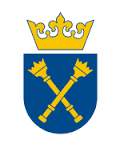 UMOWA nr 80.272.358.2023 – wzór (projektowane postanowienia umowy)zawarta w Krakowie w dniu …............ 2023 r. pomiędzy:Uniwersytetem Jagiellońskim z siedzibą przy ul. Gołębiej 24, 31-007 Kraków, NIP 675-000-22-36, zwanym dalej „Zamawiającym”, reprezentowanym przez: ………. – …………….., przy kontrasygnacie finansowej Kwestora UJ,a ………………………, wpisanym do ………, zwanym dalej „Wykonawcą”, reprezentowanym przez: ………..W wyniku przeprowadzenia postępowania w trybie podstawowym bez negocjacji, zgodnie z art. 275 pkt 1 ustawy z dnia 11 września 2019 r. – Prawo zamówień publicznych (t. j. Dz. U. 2023 poz. 1605 ze zm.), zwaną dalej ustawą PZP, zawarto umowę następującej treści§ 1 Przedmiot umowyZamawiający zleca, a Wykonawca przyjmuje do wykonania usługę polegającą na prowadzeniu eksploatacji kotłowni gazowych i olejowych, tj. usług dotyczących napraw i konserwacji kotłów grzewczych gazowych i olejowych oraz ich instalacji, w zakresie opisanym w dokumentacji postępowania przetargowego, stanowiącej integralną część niniejszej umowy. Przedmiot umowy obejmuje poniższe kotłownie:Strony na potrzeby niniejszej umowy nadają poniższym terminom następujące znaczenie:Naprawa – wszelkie czynności zmierzające do przywrócenia właściwości użytkowych uszkodzonym w wyniku awarii elementom lub pojedynczym zespołom użytkowanych przez Zamawiającego urządzeń bez konieczności zapewniania elementów lub podzespołów nowych; Naprawy z zastosowaniem nowych części będą wykonywane na podstawie notatki służbowej lub protokołu konieczności, a zapłata za materiały (o ile nie dostarczy ich Zamawiający) oraz robociznę, nastąpi w oparciu o zatwierdzony uprzednio kosztorys ofertowy, na podstawie odrębnego zlecenia. Wykonawca zobowiązuje się utrzymywać urządzenia kotłowni podlegające konserwacji w ruchu oraz stanie technicznym zapewniającym niezawodność i bezpieczeństwo ich pracy;W zależności od kwalifikacji naprawa może odbywać się co do zasady w miejscu użytkowania, bądź też punkcie serwisowym Wykonawcy,Bieżąca konserwacja – utrzymanie w ruchu i należytym stanie technicznym znajdujących się na wyposażeniu Zamawiającego urządzeń i instalacji oraz zapewnienie materiałów eksploatacyjnych niezbędnych do prawidłowego ich funkcjonowania (tj. płynów, olejów, środków czyszczących),Eksploatacja – zbiorcze określenie czynności składających się na naprawę oraz bieżącą konserwację urządzeń.Eksploatacja prowadzona będzie zgodnie z przepisami:Ustawy z dnia 10 kwietnia 1997 r. - Prawo Energetyczne (t. j. Dz. U. 2022 poz. 1385 ze zm.),Ustawy z dnia 7 lipca 1994 r. - Prawo Budowlane (t. j. Dz. U. 2023 poz. 682 ze zm.),Rozporządzenia Ministra Infrastruktury z dnia 12 kwietnia 2002 r. w sprawie warunków technicznych, jakim powinny odpowiadać budynki i ich usytuowanie (t. j. Dz. U. 2020 poz. 1608 i 2351 ze zm.),Rozporządzenie Ministra Rozwoju i Technologii z dnia 17 grudnia 2021 r. w sprawie warunków technicznych dozoru technicznego dla niektórych urządzeń ciśnieniowych podlegających dozorowi technicznemu (Dz. U. 2022 poz. 68 ze zm.).Instrukcja Eksploatacji Kotłowni oraz dokumentacja techniczno - ruchowa, bowiem w ramach prowadzenia eksploatacji kotłowni, Wykonawca wykonywać będzie wszystkie czynności wynikające z Instrukcji Eksploatacji Kotłowni oraz dokumentacji techniczno - ruchowej, aby zapewnić prawidłowe pod względem technicznym i ekonomicznym funkcjonowanie kotłowni i zapisywać je na bieżąco w Dzienniku Eksploatacji Kotłowni. Wykonawca zobowiązuje się utrzymywać urządzenia kotłowni podlegające konserwacji w ruchu oraz stanie technicznym zapewniającym niezawodność i bezpieczeństwo ich pracy;Przedmiot umowy będzie wykonywany zgodnie następującymi zasadami:Wykonawca będzie przyjmował zlecenia napraw i bieżącej konserwacji kotłowni w godzinach pracy Zamawiającego, tj. od 7:30 do 15:30, od uprawnionych pracowników Zamawiającego wskazanych w § 2 ust. 3 umowy za pośrednictwem:telefon stacjonarny: ……………………………,telefon komórkowy: ……………………………,poczty elektronicznej……@………,w siedzibie Wykonawcy w (…-……) przy ul. ………………Czas reakcji Wykonawcy dla kotłowni wymienionych, tj. jego przyjazd pod adres eksploatacji danej kotłowni wyspecyfikowanej:w pozycjach nr 1 – 15, tabeli zawartej w § 1 ust. 1 umowy wynosi w razie uszkodzenia urządzeń lub zatrzymania pracy kotłowni wynosi do … godzin od otrzymania zgłoszenia Zamawiającego w sposób określony w lit. a) oraz w razie nieprawidłowej pracy urządzeń lub w celu korekty ustawień w ciągu 24 godzin od wezwania od otrzymania zgłoszenia Zamawiającego w sposób określony w lit. a),w pozycji nr 16-18 tabeli zawartej w § 1 ust. 1 umowy wynosi w celu uruchomienia kotła do 2 godzin od momentu zgłoszenia w okresie – 1 wrzesień do 31 maj każdego roku oraz do 6 godzin od momentu zgłoszenia w okresie - 1 czerwiec do 31 sierpień każdego roku od otrzymania zgłoszenia Zamawiającego w sposób określony w lit. a),Naprawy kotłów i instalacji odbywać się będą wyłącznie w godzinach pracy Zamawiającego, tj. od 7:30 do 15:30, przy czym w kotłowniach objętych gwarancją przeglądy okresowe i wszystkie naprawy będą wykonywane przez wskazaną uprawnioną firmę serwisową (gwaranta),Czas naprawy (przywrócenia funkcjonalności urządzenia), to faktyczny czas wykonania usługi od momentu podjęcia czynności serwisowych do momentu skutecznej naprawy nie może przekroczyć 2 dni roboczych, licząc od chwili zgłoszenia,Wykonawca przed przystąpieniem do naprawy zobowiązuje się sporządzić ocenę stanu technicznego urządzenia. Jeżeli naprawa wymaga daleko idących modyfikacji konfiguracji urządzenia, których koszty mogą znacznie przekroczyć aktualną wartość urządzenia, bądź też awaria urządzenia jest rezultatem utracenia jego przydatności eksploatacyjnej i ma charakter trwały, decyzja o podjęciu dalszych czynności serwisowych lub odstąpieniu od nich leży w gestii Zamawiającego,W przypadku zdiagnozowania koniecznej naprawy z zastosowaniem nowych części Wykonawca jest zobowiązany do przedstawienia protokołu zawierającego wszelkie niezbędne dane pozwalające zidentyfikować pełny zakres czynności, jaki należy wykonać oraz części zamienne konieczne do wymiany w celu przywrócenia urządzenia do stanu sprzed awarii. Naprawy z zastosowaniem nowych części będą wykonywane na podstawie notatki służbowej lub protokołu konieczności, a zapłata za materiały o ile nie dostarczy ich Zamawiający oraz robociznę, nastąpi w oparciu o zatwierdzony uprzednio kosztorys na podstawie odrębnego zlecenia. Zamawiający zastrzega sobie prawo wyboru wykonawcy naprawy na podstawie otrzymanych ofert i rozpoznania rynku.Wykonawca musi zapewnić wszelkie narzędzia oraz materiały eksploatacyjne, niezbędne do realizacji usług będących przedmiotem zamówienia,Prace konserwacyjne wykonywane pomiędzy sezonami, związane 
z przygotowaniem do następnego sezonu grzewczego (3 razy w okresie trwania umowy) zostały ujęte w ramach miesięcznego wynagrodzenia Wykonawcy.Wykonawca zapewnia, iż każde zlecenie będzie ewidencjonowane w formie tzw. Karty Naprawy. Ewidencja zawierać będzie, w szczególności: numer i datę zgłoszenia, dane identyfikacyjne urządzenia, zakres podjętych czynności serwisowych, diagnozę przyczyn powstania awarii, a po zrealizowaniu usługi również: wykaz użytych części zamiennych i ich wartość, czas naprawy/konserwacji.Ponadto w ramach niniejszej umowy Wykonawca zobowiązuje się zapewnić: dla kotłowni wskazanych w pozycjach nr 1 – 15, tabeli zawartej w § 1 ust. 1 umowy:prowadzenie eksploatacji w/w kotłowni i instalacji zgodnie z obowiązującymi przepisami wymienionymi w ust. 2 niniejszego paragrafu umowy,prowadzenie bieżącej eksploatacji z dokonywaniem przeglądu poprawności pracy wszystkich urządzeń (min. 2 x w tygodniu) potwierdzonym wpisami do książki kotłowni,dyżur telefoniczny we wszystkie dni eksploatacji wyspecyfikowane w tabeli (kolumna „Okres eksploatacji”), celem zapewnienia całodobowej bezawaryjnej pracy kotłowni,przegląd posezonowy kotłowni – potwierdzony protokołem z wykonanych czynności polegających na czyszczeniu kotła, regulacji palnika, analizie spalin, czyszczeniu filtrów i odmulaczy oraz inne czynności konserwacyjne wymagane przez producentów urządzeń).dla kotłowni wskazanej w pozycji nr 16-18 tabeli zawartej w § 1 ust. 1 umowy:prowadzenie eksploatacji w/w kotłowni i instalacji zgodnie z obowiązującymi przepisami wymienionymi w ust. 2 niniejszego paragrafu umowy,dyżur telefoniczny we wszystkie dni eksploatacji wyspecyfikowane w tabeli (kolumna „Okres eksploatacji”), celem zapewnienia całodobowej bezawaryjnej pracy kotłowni,w porozumieniu z administracją Ogrodu Botanicznego UJ – bezwzględnie przynajmniej dwa razy do roku, przed i po sezonie grzewczym uruchomić kotłownię i wypalić olej zgromadzony w zbiorniku magazynowym.Zamawiający zastrzega, że Wykonawca będzie świadczył usługi w okresach eksploatacji lub zgodnie z bieżącym zapotrzebowaniem jednostek organizacyjnych Zamawiającego podanych w treści tabeli zawartej w § 1 ust. 1 umowy. Zamawiający zastrzega sobie prawo wyłączenia części kotłowni z uwagi na prace remontowe. Zamawiający poinformuje Wykonawcę w czasie trwania umowy o wyłączonych z eksploatacji kotłowniach w danych miesiącach. Kotłownie wyłączone z eksploatacji nie będą podlegały świadczenia usług zgodnie z zawartą umową.Integralną częścią niniejszej umowy jest dokumentacja postępowania przetargowego, a w tym w szczególności SWZ wraz z załącznikami i oferta Wykonawcy.Zamawiający zobowiązuje się do:umożliwienia Wykonawcy dostępu do urządzeń w uzgodnionym terminie,umożliwienia Wykonawcy dostępu do istniejących źródeł poboru siły, światła, wody, dokumentacji projektowej oraz do udzielenia wskazówek koniecznych do wykonywania czynności składających się na przedmiot umowy,zapłaty należnego Wykonawcy wynagrodzenia określonego w § 3 ust. 2 umowy w terminie ustalonym w § 4 ust. 2 umowy.Umowa niniejsza zostaje zawarta na czas określony od dnia ……2023 r. do dnia 31.10 2026 r. z zastrzeżeniem postanowień ust. 10, albo do dnia wyczerpania się kwoty przeznaczonej na realizację niniejszej umowy, o której mowa w § 3 ust. 2.Jeżeli w okresie realizacji umowy określonym w ust. 9 nie zostanie wyczerpana kwota wskazana w § 3 ust. 2, Zamawiający zastrzega możliwość przedłużenia okresu jej obowiązywania o maksymalnie kolejne 6 miesięcy. Zmiana taka wymaga sporządzenia pisemnego aneksu.O terminie rozpoczęcia i zakończenia sezonu grzewczego decyduje Zamawiający.§ 2Wykonawca oświadcza, że posiada odpowiednią wiedzę, doświadczenie i dysponuje stosowną bazą do wykonania przedmiotu umowy oraz zobowiązuje się wykonać przedmiot umowy przy zachowaniu należytej staranności uwzględniając zawodowy charakter prowadzonej przez niego działalności.Każda ze stron zobowiązuje się do dołożenia należytej zawodowej staranności przy realizacji niniejszej umowy, w tym także do pełnej współpracy z drugą stroną w celu zapewnienia należytego i terminowego jej wykonania.Strony ustalają, że przedstawicielami Zamawiającego w toku realizacji umowy będą pracownicy Działu Eksploatacji UJ w Krakowie (31-501) przy ul. Kopernika 31 (tel. 12 663-36-94, :    Marcin Bystrowski tel. 12 663 36 94Wiesław Włodarczyk tel. 12 663 36 93Osoby wymienione w lit. a) do b) nie są upoważnione do podejmowania decyzji powodujących zmianę postanowień umowy, w szczególności wzrostu uzgodnionego wynagrodzenia i zwiększenia lub zmiany zakresu czynności i prac objętych umową.Strony ustalają, że przedstawicielami Wykonawcy w toku realizacji umowy będą:……………… wskazani w ofercie Wykonawcy, będący jego pracownikami.Strony zgodnie ustalają, że zmiana osoby wykazanej w ust. 4 oraz przeznaczonej zgodnie z ofertą do realizacji umowy w treści oferty Wykonawcy wymaga uprzedniej pisemnej zgody Zamawiającego i dopuszczalna jest wyłącznie w wyjątkowych sytuacjach, w szczególności z powodu choroby lub innych zdarzeń losowych powodujących niemożność wykonywania powierzonego jej zakresu obowiązków, a wskazana w jej zastępstwie osoba musi posiadać kwalifikacje i doświadczenie spełniające, co najmniej wymagania zawarte w Rozdziale VI pkt 4.2.1 SWZ.Zamawiający może w trakcie realizacji przedmiotu umowy zgłosić uzasadniony sprzeciw wobec osoby wymienionej w ust. 4. W takim przypadku Wykonawca jest zobowiązany do jej zmiany w terminie 7 (siedmiu) dni od zgłoszenia przez Zamawiającego.W przypadku zmiany przedstawiciela przez jedną ze stron zobowiązana jest ona powiadomić o tym na piśmie drugą stronę w terminie 3 dni.Zmiana osób wymieniowych w ust. 3 i 4 nie stanowi zmiany umowy.Wykonawca ponosi całkowitą odpowiedzialność materialną i prawną za powstałe u Zamawiającego, jak i osób trzecich, szkody spowodowane działalnością wynikłą z realizacji niniejszej umowy.O ile w ofercie przewidziano udział podwykonawców, zlecenie wykonania, części umowy podwykonawcom nie zmienia zobowiązań Wykonawcy wobec Zamawiającego za wykonanie tej części umowy. Wykonawca jest odpowiedzialny za działania, uchybienia i zaniedbania podwykonawców i ich pracowników w takim samym stopniu, jakby to były działania, uchybienia lub zaniedbania własne.Wykonawca zobowiązuje się, że osoby wykonujące czynności w zakresie prowadzenia eksploatacji kotłowni gazowych i olejowych będą zatrudnione przez Wykonawcę jako jego pracownicy w rozumieniu przepisów ustawy z dnia 26 czerwca 1974 r. – Kodeks pracy (t. j. Dz.U. 2023 poz. 1465 ze zm.), na odpowiednim do rodzaju ich pracy stanowisku, co najmniej przez okres realizacji niniejszej umowy.Każdorazowo na żądanie Zamawiającego, w terminie wskazanym przez Zamawiającego, nie krótszym niż 5 dni roboczych, Wykonawca zobowiązuje się przedłożyć do wglądu wskazane w tym wezwaniu dowody w celu potwierdzenia spełnienia wymogu zatrudnienia na podstawie umowy o pracę przez wykonawcę lub podwykonawcę osób, o których mowa w ust. 11 w trakcie realizacji zamówienia. Dowodami tymi mogą być w szczególności:1) 	oświadczenie Wykonawcy lub Podwykonawcy o zatrudnieniu na podstawie umowy o pracę osób wykonujących czynności, których dotyczy wezwanie Zamawiającego. Oświadczenie to powinno zawierać w szczególności: dokładne określenie podmiotu składającego oświadczenie, datę złożenia oświadczenia, wskazanie, że objęte wezwaniem czynności wykonują osoby zatrudnione na podstawie umowy o pracę wraz ze wskazaniem liczby tych osób, imion i nazwisk tych osób, rodzaju umowy o pracę i wymiaru etatu oraz podpis osoby uprawnionej do złożenia oświadczenia w imieniu Wykonawcy lub Podwykonawcy;2) 	oświadczenie/oświadczenia zatrudnionych na podstawie umowy o pracę osób wykonujących czynności, których dotyczy wezwanie Zamawiającego. Oświadczenie to powinno zawierać w szczególności: dokładne określenie podmiotu składającego oświadczenie (imię i nazwisko zatrudnionego pracownika), datę złożenia oświadczenia, wskazanie przez tę osobę, że objęte wezwaniem czynności wykonuje na podstawie umowy o pracę, rodzaju umowy, datę zawarcia umowy o pracę, zakres obowiązków tej osoby jako pracownika oraz czytelny podpis osoby składającej oświadczenie;3) 	poświadczona za zgodność z oryginałem odpowiednio przez Wykonawcę lub Podwykonawcę kopia umowy/umów o pracę osób wykonujących w trakcie realizacji zamówienia czynności, których dotyczy ww. oświadczenie Wykonawcy lub Podwykonawcy (wraz z dokumentem regulującym zakres obowiązków, jeżeli został sporządzony). Kopia umowy/umów powinna zostać zanonimizowana  w sposób zapewniający ochronę danych osobowych pracowników. Pod pojęciem zanonimizowanych dokumentów Strony rozumieją dokumenty niezawierające danych osobowych ww. pracowników w rozumieniu art. 4 pkt 1 Rozporządzenia Parlamentu Europejskiego i Rady (UE) 2016/679 z dnia 27 kwietnia 2016 r. w sprawie ochrony osób fizycznych w związku z przetwarzaniem danych osobowych i w sprawie swobodnego przepływu takich danych oraz uchylenia dyrektywy 95/46/WE (t. j. Dz. Urz. UE L 2016 Nr 119 str. 1 ze zm.), za wyjątkiem danych obejmujących imię i nazwisko pracownika, datę zawarcia umowy, rodzaj umowy o pracę zgodnie z art. 25 § 1 Kodeksu pracy oraz wymiaru czasu pracy tej osoby, to jest wszelkich informacji dotyczących zidentyfikowanej lub możliwej do zidentyfikowania osoby fizycznej;4) 	inne dokumenty, zawierające informacje niezbędne do weryfikacji zatrudnienia na podstawie umowy o pracę, w tym w szczególności:a) 	imię i nazwisko zatrudnionego pracownika, datę zawarcia umowy o pracę, rodzaj umowy o pracę i zakres obowiązków pracownika;b) 	poświadczone za zgodność z oryginałem odpowiednio przez Wykonawcę lub Podwykonawcę kopie dokumentów potwierdzających opłacanie składek na ubezpieczenia społeczne i zdrowotne z tytułu zatrudnienia na podstawie umów o pracę (wraz z informacją o liczbie odprowadzonych składek) tj. zaświadczenie właściwego oddziału ZUS, potwierdzające opłacanie przez Wykonawcę lub Podwykonawcę składek na ubezpieczenia społeczne i zdrowotne z tytułu zatrudnienia na podstawie umów o pracę za ostatni okres rozliczeniowy lub kopie dowodu potwierdzającego zgłoszenie pracownika do ubezpieczeń, zanonimizowane w sposób zapewniający ochronę danych osobowych pracowników, zgodnie z przepisami powołanymi w pkt 3). Nieprzedłożenie przez Wykonawcę zanonimizowanych kopii dokumentów zawartych przez Wykonawcę z ww. pracownikami w terminie wskazanym przez Zamawiającego zgodnie 
z ust. 12, będzie traktowane jako niewypełnienie obowiązku zatrudnienia pracowników na podstawie umowy o pracę, co będzie skutkować naliczeniem kar umownych zgodnie z § 7 ust. 2 lit. f) umowy.Zamawiający zastrzega sobie możliwość kontroli zatrudnienia ww. osób przez cały okres realizacji wykonywanych przez niego czynności, w szczególności poprzez wezwanie do okazania dokumentów wskazanych w ust. 18. Kontrola może być przeprowadzona bez wcześniejszego uprzedzenia Wykonawcy.W przypadku uzasadnionych wątpliwości co do przestrzegania prawa pracy przez wykonawcę lub podwykonawcę, zamawiający może zwrócić się o przeprowadzenie kontroli przez Państwową Inspekcję Pracy.Wymogi określone w ust. 11 – 14 dotyczą również podwykonawców wykonujących wskazane wyżej czynności, przy czym w celu umożliwienia realizacji przedmiotowego wymogu Wykonawca lub podwykonawca zobowiązany jest do uzyskania od pracowników zgody na przetwarzanie danych osobowych zgodnie z przepisami Rozporządzenia Parlamentu Europejskiego i Rady (UE) 2016/679 z dnia 27 kwietnia 2016 r. w sprawie ochrony osób fizycznych w związku z przetwarzaniem danych osobowych i w sprawie swobodnego przepływu takich danych oraz uchylenia dyrektywy 95/46/WE.§ 3 WynagrodzenieZapłata wynagrodzenia nastąpi zgodnie z warunkami określonymi niniejszą Umową.Maksymalne wynagrodzenie  za przedmiot umowy ustala się na kwotę netto: ………. PLN, co po doliczeniu należnej stawki podatku od towarów i usług VAT w wysokości …%, daje kwotę brutto: …...... (PLN) (słownie: …................................. złotych 00/100), przy czym stawka za jedną roboczogodzinę wynosi……. PLN netto, co po doliczeniu należnej stawki podatku od towarów i usług VAT w wysokości …%, daje kwotę brutto: …...... (PLN) (słownie: …................................. złotych 00/100).Wynagrodzenie określone w ust. 2 stanowi wiążący Strony cennik, dlatego wysokość wynagrodzenia maksymalnego oraz wynagrodzenia jednostkowego za należyte wykonanie poszczególnego zabiegu na danym obszarze nie ulegnie zmianie przez cały okres realizacji umowy, z zastrzeżeniem § 9 ust. 1 umowy. Zamawiający jest podatnikiem VAT i posiada NIP PL 675-000-22-36.Wykonawca jest podatnikiem VAT i posiada NIP …............................. lub nie jest podatnikiem VAT na terytorium Rzeczypospolitej Polskiej . Należny od kwoty umownej podatek od towarów i usług VAT w stawce 23%, pokryje Zamawiający na konto właściwego Urzędu Skarbowego w przypadku Wykonawcy, który ma siedzibę poza granicami PolskiWykonawca zobowiązuje się, w przypadku wystawiania ustrukturyzowanych faktur elektronicznych w rozumieniu art. 6 ust. 1 ustawy z dnia 9 listopada 2018 r. o elektronicznym fakturowaniu w zamówieniach publicznych, koncesjach na roboty budowlane lub usługi oraz partnerstwie publiczno-prywatnym (Dz. U. 2020 poz. 1666 ze zm.) w wymaganym przez Platformę Elektronicznego Fakturowania w polu „referencja” wpisać następujący adres mail: ….. Wynagrodzenie przysługujące Wykonawcy jest płatne przelewem z rachunku Zamawiającego, na rachunek bankowy Wykonawcy wskazany na fakturze, przy czym Wykonawca zobowiązany jest do wskazania numeru rachunku, który został ujawniony w wykazie podmiotów zarejestrowanych jako podatnicy VAT, niezarejestrowanych oraz wykreślonych i przywróconych do rejestru VAT prowadzonym przez Szefa Krajowej Administracji Skarbowej (dalej: „Biała lista” – art. 96b ust. 1 ustawy z dnia 11 marca 2004 r. o podatku od towarów i usług – t. j. Dz. U. 2023 poz. 1570 ze zm.). W razie braku ujawnienia bankowego rachunku rozliczeniowego Wykonawcy na „Białej liście”, Zamawiający będzie uprawniony do zapłaty wynagrodzenia na rachunek wskazany w fakturze, jednakże z jednoczesnym wypełnieniem obowiązków wynikających z obowiązujących przepisów prawa, w tym powiadomienia organów Krajowej Administracji Skarbowej.Zamawiający w przypadku, gdy Wykonawca jest zarejestrowany jako czynny podatnik podatku od towarów i usług może dokonać płatności wynagrodzenia z zastosowaniem mechanizmu podzielonej płatności, to jest w sposób wskazany w art. 108a ust. 2 ustawy z dnia 11 marca 2004 r. o podatku od towarów i usług (t. j. Dz. U. 2023 poz. 1570 ze zm.). Postanowień zdania 1. nie stosuje się, gdy przedmiot umowy stanowi czynność zwolnioną z podatku VAT albo jest on objęty 0% stawką podatku VAT.Wykonawca potwierdza, iż ujawniony na fakturze bankowy rachunek rozliczeniowy służy mu dla celów rozliczeń z tytułu prowadzonej przez niego działalności gospodarczej, dla której prowadzony jest rachunek VAT.§ 4Wykonawca będzie co miesiąc otrzymywał wynagrodzenie z tytułu wykonanej konserwacji, po złożeniu prawidłowo wystawionej faktury wraz z Kartami napraw i ilością roboczogodzin z adnotacją Zamawiającego potwierdzającą należyte wykonanie usługi w oparciu o wpisy do Dziennika Eksploatacji Kotłowni w danym okresie rozliczeniowym. W przypadku usługi trwającej niepełny miesiąc, należna Wykonawcy stawka miesięczna za konserwację zostanie zmniejszona o wysokość równą iloczynowi liczbie dni, w których usługa nie była świadczona i 1/30 wynagrodzenia wskazanego dla danej kotłowni w załączniku B (kalkulacja cenowa) do  umowy. Termin zapłaty wynagrodzenia za wykonanie części przedmiotu umowy ustala się do 30 dni od daty dostarczenia do Działu Eksploatacji UJ prawidłowo wystawionej faktury.Strony uznają daną część przedmiotu umowy za wykonaną z upływem każdego miesiąca, za który Wykonawca wystawił miesięczną fakturę zgodnie z ust. 1 niniejszego paragrafu umowy.Odbiór danej części przedmiotu umowy nie wyłącza roszczeń Zamawiającego z tytułu niewykonania lub nienależytego wykonania umowy.Wynagrodzenie przysługujące Wykonawcy jest płatne przelewem z rachunku Zamawiającego, na konto Wykonawcy wskazane na fakturze.Miejscem płatności jest Bank Zamawiającego. § 5 GwarancjaWykonawca zobowiązuje się wykonać przedmiot umowy bez usterek.Wykonawca przy zawarciu niniejszej umowy, wyda Zamawiającemu dokument gwarancyjny (oświadczenie gwaranta), którego treść będzie obejmowała co najmniej następujące informacje: nazwę i adres gwaranta lub jego przedstawiciela w Rzeczypospolitej Polskiej, czas trwania i terytorialny zasięg ochrony gwarancyjnej, uprawnienia przysługujące Zamawiającemu w razie stwierdzenia wady fizycznej, a także stwierdzenie, że gwarancja nie wyłącza, nie ogranicza ani nie zawiesza uprawnień Zamawiającego wynikających z przepisów o rękojmi za wady przedmiotu umowy.Wykonawca udziela gwarancji na przedmiot zamówienia w zakresie wskazanym w ust. 5 niniejszego paragrafu umowy na okres 24 miesięcy, licząc od daty odbioru przedmiotu umowy, potwierdzonego odpowiednimi dokumentami wskazanymi w § 1 ust. 4 poświadczającymi wykonanie usługi w obrębie danego budynku wymienionego w § 1 ust. 1 umowy.Gwarancja będzie świadczona w siedzibie Zamawiającego, a jeżeli jest to technicznie niemożliwe to wszelkie działania organizacyjne i koszty z tym związane ponosi Wykonawca.Wykonawca gwarantuje najwyższą jakość wykonanych prac objętych przedmiotem niniejszej umowy, zgodnie ze specyfikacją techniczną ich producenta. Odpowiedzialność z tytułu gwarancji jakości obejmuje zarówno wady powstałe z przyczyn tkwiących w przedmiocie zamówienia w chwili dokonania odbioru przez Zamawiającego jak i wszelkie inne wady fizyczne, powstałe w wyniku nienależytego wykonania usługi przez Wykonawcę, za które ponosi on odpowiedzialność, pod warunkiem, że wady te ujawnia się w ciągu terminu obowiązywania gwarancji. Gwarancja obejmuje nieodpłatne usuniecie uszkodzeń lub usterek instalacji lub urządzeń, Czas reakcji na zgłoszenie usterki (przystąpienie do niezwłocznego usunięcia usterki poprzez stawiennictwo serwisanta lub telefoniczne czy e-mailowe rozwiązanie problemu) w terminie zgodnie z § 1 ust. 4 ale nie dłuższym niż 48 godzin od zgłoszenia usterki (powiadomienia telefonicznego) z wyłączeniem dni ustawowo wolnych od pracy.Naprawa gwarancyjna będzie wykonana w terminie nie dłuższym niż 7 dni licząc od dnia przyjęcia zgłoszenia przez serwis (telefonicznie, faxem lub e-mailem) poprzez ponowne zamontowanie części zamiennych do urządzeń, przy czym gdy na skutek wadliwego montażu danej części zamiennych przez Wykonawcę uległa ona istotnemu uszkodzeniu, wówczas koszt zakupu nowej części podlegającej ponownemu montażowi pokrywa Wykonawca.Bieg terminu gwarancji rozpoczyna się w dniu następnym, po odbiorze przedmiotu umowy, przy czym w przypadku wymiany uszkodzonej części zamiennej na skutek wadliwego jej montażu przez Wykonawcę biegnie na nowo od chwili dokonania ponownego jej montażu.Okres gwarancji ulega automatycznie przedłużeniu o okres naprawy, tj. czas liczony od zgłoszenia do usunięcia awarii poprzez ponowny montaż części zamiennych, określony w ust. 7 niniejszego paragrafu umowy.W przypadku, gdy Wykonawca nie wypełni warunków gwarancji lub nie zastosuje się do powyższych zasad Zamawiający jest uprawniony do usunięcia wad (usterek) w drodze naprawy, na ryzyko i koszt Wykonawcy, zachowując przy tym inne uprawnienia przysługujące mu na podstawie umowy. W takich przypadkach Zamawiający ma prawo zaangażować inny podmiot do usunięcia wad (usterek), a Wykonawca zobowiązany jest pokryć związane z tym koszty w ciągu 14 dni od daty otrzymania wezwania wraz z dowodem zapłaty.§ 6 Kary umowneStrony zastrzegają sobie prawo do dochodzenia kar umownych za niezgodne z niniejszą umową lub nienależyte wykonanie zobowiązań z umowy wynikających.Wykonawca, z zastrzeżeniem ust. 6 niniejszego paragrafu umowy, zapłaci Zamawiającemu karę umowną w poniższej wysokości w przypadku:odstąpienia od umowy wskutek okoliczności leżących po stronie Wykonawcy - w wysokości 10% wynagrodzenia brutto niewykonanego zakresu umowy,niewykonania lub nieprawidłowego wykonania umowy w wysokości 10% wynagrodzenia brutto ustalonego w § 3 ust. 1 umowy, przy czym nieprawidłowe wykonanie umowy, to jej realizacja, która pozostaje w sprzeczności z zapisami umowy lub ofertą Wykonawcy, bądź zapisami SWZ albo też nie zapewnia osiągnięcia wymaganych parametrów, funkcjonalności i zakresów wynikających z SWZ, Załącznika A do SWZ, Załącznika B do SWZ przedmiotu umowy,zwłoki w terminie wyznaczonym na czas reakcji na poszczególne zgłoszenie w wysokości 5,0% wynagrodzenia brutto za dane niezrealizowane zgłoszenie za każde 24 godziny zwłoki, licząc od następnego dnia po upływie terminu określonego w § 1 ust. 4 lit. b) umowy,zwłoki w terminie wyznaczonym na naprawę urządzenia w wysokości 5% wynagrodzenia brutto za daną niezrealizowaną naprawę za każdy dzień zwłoki, licząc od następnego dnia po upływie terminu określonego w § 1 ust. 4 lit. d) umowy,zwłoki w przedłożeniu zanonimizowanych kopii dokumentów pracowników wykonujących czynności wskazane w § 2 ust. 11 umowy na wezwanie Zamawiającego, 
w wysokości 500,00 PLN (słownie: pięćset złotych 00/100), za każdy dzień zwłoki, licząc od dnia następnego po upływie terminu określonego w § 2 ust. 12 umowy,Zamawiający zapłaci Wykonawcy karę umowną w przydatku odstąpienia od niniejszej umowy przez Wykonawcę z przyczyn leżących wyłącznie po stronie Zamawiającego 
w wysokości 5% wynagrodzenia brutto należnego Wykonawcy za niewykonaną część przedmiotu umowy na dzień odstąpienia od umowy.Zamawiający jest uprawniony do potrącenia ewentualnych kar umownych z wymagalnej
i należnej Wykonawcy kwoty wynagrodzenia określonej w fakturze, na co Wykonawca wyraża zgodę.Roszczenie o zapłatę kar umownych staje się wymagalne począwszy od dnia następnego po dniu, w którym miały miejsce okoliczności faktyczne określone w niniejszej umowie stanowiące podstawę do ich naliczenia.Jeżeli wysokość naliczonych kar umownych nie pokrywa rzeczywiście poniesionej szkody, Zamawiający może dochodzić odszkodowania uzupełniającego, przy czym kary umowne określone w ust. 2 i 3 mają charakter zaliczany na poczet przedmiotowego odszkodowania uzupełniającego.Wykonawcy nie przysługuje odszkodowanie za odstąpienie Zamawiającego od umowy z winy Wykonawcy.W przypadku odstąpienia od umowy Strony zachowują prawo egzekucji kar umownych.§ 7 Odstąpienie od umowyOprócz przypadków wymienionych w Kodeksie cywilnym Stronom przysługuje prawo odstąpienia od niniejszej umowy w razie zaistnienia okoliczności wskazanych w ust. 2.Zamawiający może odstąpić od umowy w terminie nie wcześniej niż 7 dni od dnia powzięcia wiadomości o zaistniałych poniższych okolicznościach oraz nie później niż do dnia upływu okresu gwarancji na przedmiot umowy, to jest gdy:Wykonawca na skutek swojej niewypłacalności nie wykonuje zobowiązań pieniężnych przez okres co najmniej 3 miesięcy,zostanie podjęta likwidacja Wykonawcy lub rozwiązanie Wykonawcy bez przeprowadzenia likwidacji, bądź nastąpi zakończenie prowadzenia działalności gospodarczej przez Wykonawcę albo wykreślenie Wykonawcy jako przedsiębiorcy z CEIDG,zostanie wydany nakaz zajęcia majątku Wykonawcy,Wykonawca lub osoby realizujące przedmiot umowy w imieniu Wykonawcy utracą uprawnienia niezbędne do należytego wykonywania przedmiotu niniejszej umowy,wystąpią u Wykonawcy duże trudności finansowe, w szczególności zajęcia komornicze lub inne zajęcia uprawnionych organów o łącznej wartości przekraczającej 200 000,00 PLN (słownie: dwieście tysięcy złotych 00/100),Wykonawca zaprzestał realizacji przedmiotu umowy na okres co najmniej 3 dni robocze i pomimo wyznaczenia mu przez Zamawiającego dodatkowego terminu nie dłuższego niż 2 dni, w dalszym ciągu nadal nie przystąpił do realizacji umowy zgodnie z jej zapisamiW razie powtarzających się przeszkód przy realizacji umowy i trwania każdej z przeszkód przez okres co najmniej 7 dni Strony mogą rozwiązać umowę za porozumieniem w każdym czasie.Ponadto w razie zaistnienia istotnej zmiany okoliczności powodującej, że wykonanie umowy nie leży w interesie publicznym, czego nie można było przewidzieć w chwili zawarcia umowy, lub dalsze wykonywanie umowy może zagrozić podstawowemu interesowi bezpieczeństwa państwa lub bezpieczeństwu publicznemu (art. 456 ust. 1 pkt 1 PZP) Zamawiający może odstąpić od umowy w terminie 30 dni od powzięcia wiadomości o tych okolicznościach.Zamawiający może odstąpić od umowy , w przypadku, gdy:Wykonawca w chwili zawarcia umowy podlegał obligatoryjnemu wykluczeniu 
z postępowania na podstawie art. 108 ust. 1 ustawy PZP i art. 109 ust. 1 ustawy PZP,Zamawiający udzielił Wykonawcy niniejszego zamówienia publicznego z naruszeniem co najmniej jednego ze zobowiązań wynikających z Traktatów, co zostało stwierdzone przez Komisję Europejską lub Trybunał Sprawiedliwości Unii Europejskiej w trybie art. 258 Traktatu o funkcjonowaniu Unii Europejskiej – w terminie 30 dni od dnia wydania wiążącej i niezaskarżalnej opinii Komisji lub orzeczenia Trybunału albo w razie gdy Zamawiający udzielił zamówienia na podstawie przepisów prawa krajowego naruszających postanowienia dyrektywy Parlamentu Europejskiego i Rady 2014/24/UE z dnia 26 lutego 2014 r. w sprawie zamówień publicznych, uchylającej dyrektywę 2004/18/WE (Dz. Urz. UE L 2014 Nr 94 poz. 65 ze zm.), co zostało stwierdzone wyrokiem TS UE, w szczególności w ramach procedury w trybie art. 267 Traktatu o funkcjonowaniu Unii Europejskiej – w terminie 30 dni od wydania prawomocnego orzeczenia przez TS UE.W przypadkach określonych w ust. 4 albo ust. 5, Wykonawca może żądać wyłącznie wynagrodzenia należnego z tytułu wykonania części przedmiotu umowy.Wykonawcy nie przysługuje odszkodowanie za odstąpienie Zamawiającego od umowy z winy Wykonawcy.Odstąpienie od umowy powinno nastąpić w formie pisemnej pod rygorem nieważności takiego oświadczenia i powinno zawierać uzasadnienie.Odstąpienie od umowy albo rozwiązanie niniejszej umowy nie wpływa na istnienie 
i skuteczność roszczeń o zapłatę kar umownych.W przypadku zaistnienia przesłanek odstąpienia albo jej rozwiązania, Zamawiający jest uprawniony do odstąpienia (rozwiązania) częściowego lub całkowitego. Zamawiający jest uprawniony do korzystania z tej części umowy, której odstąpienie (rozwiązanie) nie dotyczy. W takiej sytuacji Wykonawca jest uprawniony do wynagrodzenia w części, której odstąpienie (rozwiązanie) nie dotyczy.§ 8 Siła wyższa 1	Przez siłę wyższą, rozumie się zdarzenie niezależne od Wykonawcy, nie wynikające z jego i jego podwykonawców problemów organizacyjnych, którego wystąpienia lub skutków nie mógł przewidzieć lub któremu nie mógł zapobiec, ani któremu nie mógł przeciwdziałać, 
a które uniemożliwiają Wykonawcy wykonanie w części lub w całości jego zobowiązania wynikającego z niniejszej umowy albo mającej bezpośredni wpływ na terminowość 
i sposób wykonywanych umowy. Strony za okoliczności siły wyższej uznają 
w szczególności: ogłoszone stany klęski żywiołowej, w tym powódź i trzęsienie ziemi, upadek statku powietrznego, strajki generalne lub lokalne, działania wojenne lub ogłoszenie stanu wojennego, atak terrorystyczny, ogłoszone stany wyjątkowe, ogłoszone stany zagrożenia epidemicznego, ogłoszone stany epidemii2.	Jeżeli wskutek okoliczności siły wyższej Strona nie będzie mogła wykonywać swoich obowiązków umownych w całości lub w części, niezwłocznie powiadomi o tym drugą stronę. W takim przypadku Strony uzgodnią sposób i zasady dalszego wykonywania umowy lub umowa zostanie rozwiązana.3.	Bieg terminów określonych w niniejszej umowie ulega zawieszeniu przez czas trwania przeszkody spowodowanej siłą wyższą.§ 9 Zmiana umowyStrony dopuszczają, poza zmianami wskazanymi w art. 455 Ustawy, możliwość zmiany umowy bez obowiązku przeprowadzania nowego postępowania w następujących przypadkach i zakresach:	zmiany terminu realizacji przedmiotu umowy, poprzez jego przedłużenie ze względu na przyczyny leżące po stronie Zamawiającego dotyczące w szczególności braku udostępnienia Wykonawcy pomieszczeń z zamontowanymi kotłowniami, bądź braku dostarczeniu Wykonawcy części zamiennych do urządzeń niezbędnych do realizacji przedmiotu umowy, oraz inne niezawinione przez Strony przyczyny spowodowane przez siłę wyższą w rozumieniu § 8 umowy,wymiany któregokolwiek z kotłów wyszczególnionych w tabeli zawartej w § 1 ust. 1 umowy z uwagi na ich zużycie, poprawę jakości urządzeń lub ich elementów albo zmianę technologii na równoważną lub lepszą, w sytuacji wycofania z rynku przez producenta lub zakończenia produkcji eksploatowanego kotła,zmiany dotychczasowej lokalizacji (miejsca eksploatacji kotła) na nową z przyczyn organizacyjnych zaistniałych u Zamawiającego lub likwidacji danej kotłowniw przypadku określonym w § 1 ust. 11wejścia w życie nowych przepisów regulujących zasady świadczenia usług stanowiących przedmiot niniejszej umowy,zmiany podwykonawcy ze względów losowych, o ile zostali przewidziani lub innych korzystnych dla Zamawiającego, w przypadku zadeklarowania przez Wykonawcę, z uwzględnieniem postanowień § 2 umowy,ustawowej zmiany stawki podatku od towarów i usług VAT do poszczególnych wykonanych usług stanowiących przedmiot umowy, które zostały zrealizowane po dniu wejścia w życie przepisów dokonujących zmiany stawki podatku VAT,ustawowej zmiany wysokości minimalnego wynagrodzenia za pracę albo minimalnej stawki godzinowej ustalonych na podstawie ustawy z dnia 10 października 2002 r. o minimalnym wynagrodzeniu za pracę (t. j. Dz. U. 2020 poz. 2207 ze zm.) wpływającej na wysokość miesięcznego wynagrodzenia Wykonawcy, którego wypłata nastąpiła po dniu wejścia w życie przepisów dokonujących zmiany wysokości minimalnego wynagrodzeniu za pracę,ustawowej zmiany zasad podlegania ubezpieczeniom społecznym lub ubezpieczeniu zdrowotnemu lub wysokości stawki składki na ubezpieczenia społeczne lub zdrowotne ustalonych na podstawie przepisów ustawy z dnia 13 października 1998 r. o systemie ubezpieczeń społecznych (t. j. Dz. U. 2023 poz. 1230 ze zm.) oraz ustawy z dnia 27 sierpnia 2004 r. o świadczeniach opieki zdrowotnej finansowanych ze środków publicznych (t. j. Dz. U. 2022 poz. 2561 ze zm.) wpływającej na wysokość miesięcznego wynagrodzenia Wykonawcy, którego wypłata nastąpiła po dniu wejścia w życie przepisów dokonujących zmian ww. zasad lub wysokości składek.zmiany zasad gromadzenia i wysokości wpłat do pracowniczych planów kapitałowych, o których mowa w ustawie z dnia 04 października 2018 r. o pracowniczych planach kapitałowych (t. j. Dz. U. 2023 poz. 46 ze zm.) wpływającej na wysokość wynagrodzenia Wykonawcy, którego wypłata nastąpiła po dniu zmiany postanowień umowy o prowadzenie pracowniczego zawartej przez Wykonawcę z instytucją finansową zarządzającą PPK, dotyczących ww. zasad gromadzenia i wysokości wpłat do pracowniczych planów kapitałowych.zmiany ceny materiałów lub kosztów związanych z realizacją niniejszej umowy, rozumianej jako wzrost odpowiednio cen lub kosztów, jak i ich obniżenie, względem ceny lub kosztu przyjętych w celu ustalenia wynagrodzenia wykonawcy zawartego w ofercie, przy uwzględnieniu warunków i zasad dokonania przedmiotowej zmiany wysokości wynagrodzenia Wykonawcy, uwzględniając, że: ka) 	Strony mogą wnioskować o zmianę wysokości wynagrodzenia Wykonawcy, w przypadku zmiany ceny materiałów lub kosztów związanych z realizacją niniejszej umowy po upływie 6 miesięcy, licząc od dnia zawarcia umowy, oraz nie częściej niż po upływie kolejnych 6 miesięcy od dnia zawarcia aneksu zmieniającego wysokość wynagrodzenia Wykonawcy, kb) Strony mogą wnioskować o zmianę wysokości wynagrodzenia Wykonawcy, w przypadku, gdy zmiana ceny materiałów lub kosztów związanych z realizacją niniejszej umowy będzie wyższa o co najmniej 0,5% niż wysokość średniorocznego wskaźnika cen towarów i usług konsumpcyjnych ogółem), ogłaszanego w komunikacie Prezesa GUS, o którym mowa poniżej, kc) zmiana wynagrodzenia Wykonawcy będzie następowała w odniesieniu do stosowanego proporcjonalnie wskaźnika zmiany ceny materiałów lub kosztów w okresie pierwszego półrocza roku w stosunku do analogicznego okresu roku poprzedniego, ogłaszanego w komunikacie Prezesa GUS w Dzienniku Urzędowym Rzeczypospolitej Polskiej „Monitor Polski” w terminie do dnia 20 dni po upływie pierwszego półrocza,kd)	warunkiem zmiany wynagrodzenia Wykonawcy będzie wykazanie daną Stronę umowy w sposób wskazany w ust. 6 poniżej, że zmiana ceny materiałów lub kosztów związanych z realizacją niniejszej umowy, miała faktyczny wpływ na koszty wykonania przedmiotu umowy,ke) 	łączna maksymalna wartość zmiany wynagrodzenia Wykonawcy może wynieść 5% maksymalnego wynagrodzenia Wykonawcy; zawarcia niniejszej umowy po upływie 180 dni od dnia upływu terminu składania ofert. Ponadto dopuszcza się zastąpienie dotychczasowego Wykonawcy niniejszej umowy przez inny podmiot spełniający warunki udziału w postępowaniu oraz niepodlegający obligatoryjnemu wykluczeniu z postępowania na mocy art. 108 ust. 1 ustawy PZP i art. 109 ust. 1 ustawy PZP w zakresie wskazanym w dokumentach postępowania przez Zamawiającego, w razie gdy nastąpiło połączenie, podział, przekształcenie, upadłość, restrukturyzacja, nabycie dotychczasowego Wykonawcy lub nabycie jego przedsiębiorstwa przez ww. podmiot.Niezależnie od postanowień ust. 1 oraz 2, Strony umowy mogą dokonywać nieistotnych zmian umowy w rozumieniu art. 454 ust. 2 ustawy PZP, poprzez zawarcie pisemnego aneksu pod rygorem nieważności.W przypadkach określonych w ust. 1 lit. h), i) oraz j) Wykonawca, w terminie nie dłuższym niż 14 dni od dnia wejścia w życie nowych przepisów, może zwrócić się do Zamawiającego 
z wnioskiem o zmianę wynagrodzenia, jeżeli zmiany te będą miały wpływ na koszty wykonania przedmiotu umowy przez Wykonawcę. Zasadność wzrostu wynagrodzenia Wykonawcy z ww. przyczyn będzie rozpatrywana w poniżej opisanym trybie:Wykonawca wraz z wnioskiem, będzie zobowiązany pisemnie przedstawić Zamawiającemu szczegółową kalkulację uzasadniającą wzrost/obniżenie kosztów, wynikający ze zmiany ww. przepisów. Z uprawnienia tego może skorzystać również Zamawiający. Jeżeli po upływie 14 – dniowego terminu, Wykonawca nie zwróci się do Zamawiającego o zmianę wynagrodzenia, Zamawiający uzna, iż zmiany przepisów nie mają wpływu na koszty wykonania zamówienia przez Wykonawcę.Zamawiający dokona analizy przedłożonej kalkulacji w terminie nie dłuższym niż 14 dni od dnia jej otrzymania. W wyniku przeprowadzenia analizy Zamawiający jest uprawniony do:Jeżeli uzna, że przedstawiona kalkulacja potwierdza wzrost kosztów ponoszonych przez Wykonawcę, dokona zmiany umowy w tym zakresie. Jeżeli uzna, że przedstawiona kalkulacja nie potwierdza wzrostu kosztów wykonania zamówienia, w wysokości zaproponowanej przez Wykonawcę, nie wyrazi zgody na wprowadzenie zmiany, o czym poinformuje Wykonawcę, przedstawiając stosowne uzasadnienie. W takiej sytuacji, w terminie 14 dni od dnia otrzymania odmowy od Zamawiającego, Wykonawca może ponownie przedstawić kalkulację uzasadniającą wzrost kosztów, z uwzględnieniem uwag Zamawiającego. Zamawiający ponownie dokona jej analizy, w terminie nie dłuższym niż 14 dni od dnia jej otrzymania, 
a następnie postąpi odpowiednio w sposób opisany powyżej. Zmiana wynagrodzenia Wykonawcy nastąpi od daty wprowadzenia zmiany w umowie (wchodzi w życie z dniem zawarcia aneksu) i dotyczy wyłącznie niezrealizowanej części umowy.Zmiany niedotyczące postanowień umownych np. gdy z przyczyn organizacyjnych konieczna będzie zmiana danych teleadresowych określonych w umowie, gdy zmianie ulegnie numer konta bankowego jednej ze Stron nastąpią poprzez przekazanie pisemnego oświadczenie Strony, której te zmiany dotyczą, drugiej Stronie.§ 10 Postanowienia końcoweWszelkie oświadczenia Stron umowy będą składane na piśmie pod rygorem nieważności listem poleconym lub za potwierdzeniem ich złożenia. Ewentualna nieważność jednego lub kilku postanowień niniejszej umowy nie wpływa na ważność umowy w całości, a w takim przypadku Strony zastępują nieważne postanowienie postanowieniem zgodnym z celem i innymi postanowieniami umowy, bądź też postanowieniem umownym w jego pierwotnym brzmieniu w przypadku dokonania zmian umowy z naruszeniem zapisów § 9 ust. 1  niniejszej umowy. Wykonawcy nie przysługuje prawo przenoszenia, cesji, przekazu, zastawienia na podmioty trzecie swych praw, wierzytelności i zobowiązań wynikających z niniejszej Umowy, bez uprzedniej, pisemnej zgody Zamawiającego - pod rygorem nieważności Strony zobowiązują się do każdorazowego powiadamiania listem poleconym o zmianie adresu swojej siedziby, pod rygorem uznania za skutecznie doręczoną korespondencję wysłaną pod dotychczas znany adres. Wszelkie zmiany lub uzupełnienia niniejszej umowy mogą nastąpić za zgodą Stron w formie pisemnego aneksu pod rygorem nieważności. W przypadku zaistnienia pomiędzy stronami sporu, wynikającego z umowy lub pozostającego w związku z umową, strony zobowiązują się do podjęcia próby jego rozwiązania w drodze mediacji, a dopiero w przypadku braku zawarcia ugody przed mediatorem, spór będzie poddany rozstrzygnięciu przez sąd powszechny właściwy miejscowo dla siedziby Zamawiającego. W sprawach nieuregulowanych niniejszą umową mają zastosowanie przepisy ustawy z dnia 11 września 2019 r. – Prawo zamówień publicznych (t. j. Dz. U. 2023 poz. 1605 ze zm.), oraz ustawy z dnia 23 kwietnia 1964 r. – Kodeks cywilny (t. j. Dz. U. 2023 poz. 1610 ze zm.). Umowa niniejsza została sporządzona pisemnie na zasadach określonych w art. 78 i 781 Kodeksu cywilnego tj. opatrzona przez upoważnionych przedstawicieli obu Stron podpisami kwalifikowanymi lub podpisami własnoręcznymi w dwóch (2) jednobrzmiących egzemplarzach, po jednym (1) dla każdej ze Stron, z zastrzeżeniem ust. 9 poniżej. Strony zgodnie oświadczają, że w przypadku zawarcia niniejszej umowy w formie elektronicznej za pomocą kwalifikowanego podpisu elektronicznego, będącej zgodnie z art. 781 KC równoważną w stosunku do zwykłej formy pisemnej. Powstały w ten sposób dokument elektroniczny stanowi poświadczenie, iż Strony zgodnie złożyły oświadczenia woli w nim zawarte, zaś datą zawarcia jest dzień złożenia ostatniego (późniejszego) oświadczenia woli o jej zawarciu przez umocowanych przedstawicieli każdej ze Stron. ………………………………                                          ………………………………Zamawiający						WykonawcaUNIWERSYTET JAGIELLOŃSKIDZIAŁ ZAMÓWIEŃ PUBLICZNYCH ul. Straszewskiego 25/3 i 4, 31-113 Krakówtel. +4812-663-39-03e-mail: bzp@uj.edu.pl www.uj.edu.plwww.przetargi.uj.edu.pl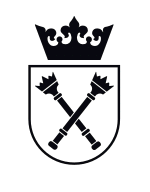 Nazwa ......................................................................Adres ......................................................................Lp.Adres (lokalizacja):Typ i model kotła:Okres eksploatacji:1.Kraków, ul. Batorego 12C. O.: kocioł gazowy Viessmann Vitoplex 100 szt. 1, 150 kW9 miesięcy w roku2.Kraków, ul. Garbarska 7AC.O. i C. W. U.: kotły gazowe Viessmann Triplex szt. 2, po 170 kW każdy12 miesięcy3.Kraków, ul. Grodzka 52C. O: kocioł Viessmann Vitocrossal 300 szt. 1, 370 kW i kocioł Viessmann Vitoplex 300 szt. 1, 225 kW9 miesięcy w roku4Ośrodek Konferencyjny w Modlnicy/k. Krakowa –  „Dworek”, „Lamus”a) Dworek: C. O. i C. W. U.: kocioł gazowy Vaillant ecoTEC plus-VC 306/5-5 – 30 kW szt. 1, kocioł gazowy Vaillant ecoTEC plus VU 486/5-5 – 48 kW – szt. 1;b) Lamus: C. O. i C. W. U.: kocioł gazowy Vaillant ecoTEC plus-VC 206/5-5     szt. 1, 20 kW;a) 12 miesięcyb) 12 miesięcy5.Kraków, ul. Grodzka 64C. O: kocioł gazowy DeDietrich GT 338 szt. 1, 230 kW9 miesięcy w roku6.Kraków, ul. Orla 171 – Obserwatorium AstronomiczneC. O: kocioł gazowy DeDietrich GT 338 szt. 1, 230 kW9 miesięcy w roku7.Kraków, ul. Floriańska 49 – PoddaszeC. O.: kocioł gazowy DeDietrich DTG 130-65 szt. 1, 65 kW9 miesięcy w roku8.Kraków, ul. Floriańska 49 - PiwniceC. W. U.: pojemnościowe kotły gazowe Ariston szt. 2, 16 kW12 miesięcy9.Kraków, ul. Józefa 19C. O.: kocioł gazowy Buderus G-305 szt. 1, 105 kW9 miesięcy w roku10.Polanka Hallera 1 – Budynek UJC. O. kocioł gazowy DeDietrich DTGXN54N szt. 1, 56 kW9 miesięcy w roku11.Kraków, ul. Grodzka 53C. O. kocioł gazowy DeDietrich MCA 115 PRO iSystem szt. 1, 115 kW, kocioł gazowy DeDietrich MCA 90 PRO iniControl szt. 2, 90kW.9 miesięcy w roku12.Kraków, Rynek Główny 8 – I piętro- C.O. kocioł gazowy Buderus Logamax U-52-24 szt. 1, 24 kW9 miesięcy w roku13.Kraków, Rynek Główny 8 – II piętro- C.O. kocioł gazowy Vaillant ecoTEC plus186/3-5 szt. 1, 18 kW9 miesięcy w roku14Kraków, ul. Kamionka 11C. W. U: kocioł gazowy De Dietrich DTGX – szt. 1, 59,6 kW12 miesięcy15Kraków, ul. Kamionka 11AC. W. U: kocioł gazowy Vaillant VU 466/4-5 – szt. 1, 45 kW12 miesięcy16.Kraków, ul. Kopernika 27 Ogród Botaniczny UJ - Kotłownia Victoria (rezerowa)kocioł olejowy DeDietrich GT 430-8 szt. 1, 310 kW12 miesięcy17.Kraków, ul. Kopernika 27 Ogród Botaniczny UJ - Kotłownia Holenderska (rezerowa)C. O: kocioł olejowy Strebel Camino 7S szt. 1, 160 kW12 miesięcy18.Kraków, ul. Kopernika 27 Ogród Botaniczny UJ -Kotłownia Jubileuszowa (rezerowa)C. O. szklarni: kocioł olejowy Viessmann Vitoplex 100 szt. 1, 500 kW12 miesięcy